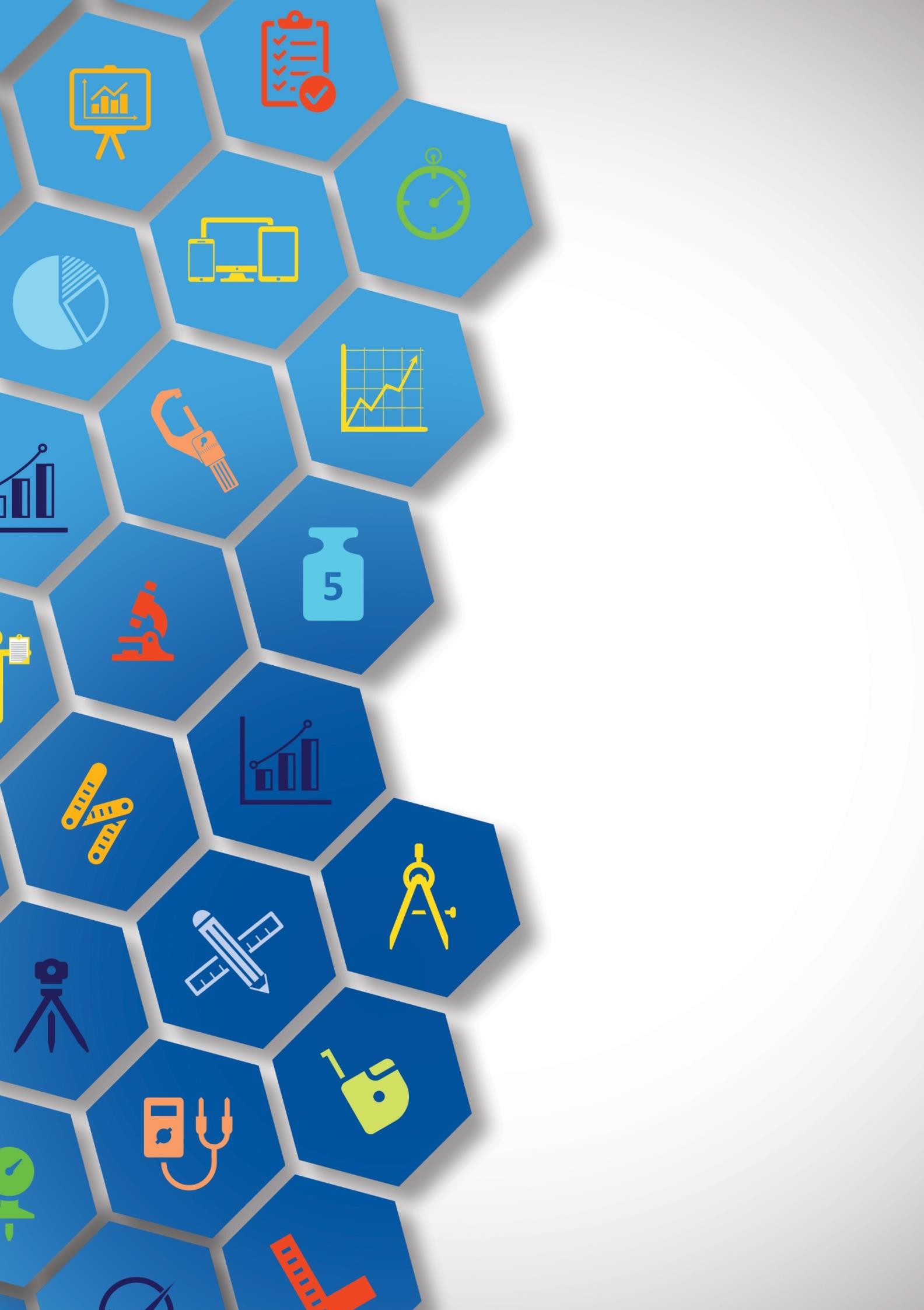 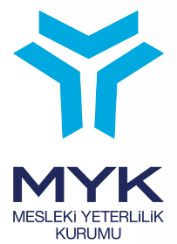 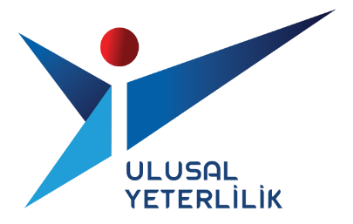 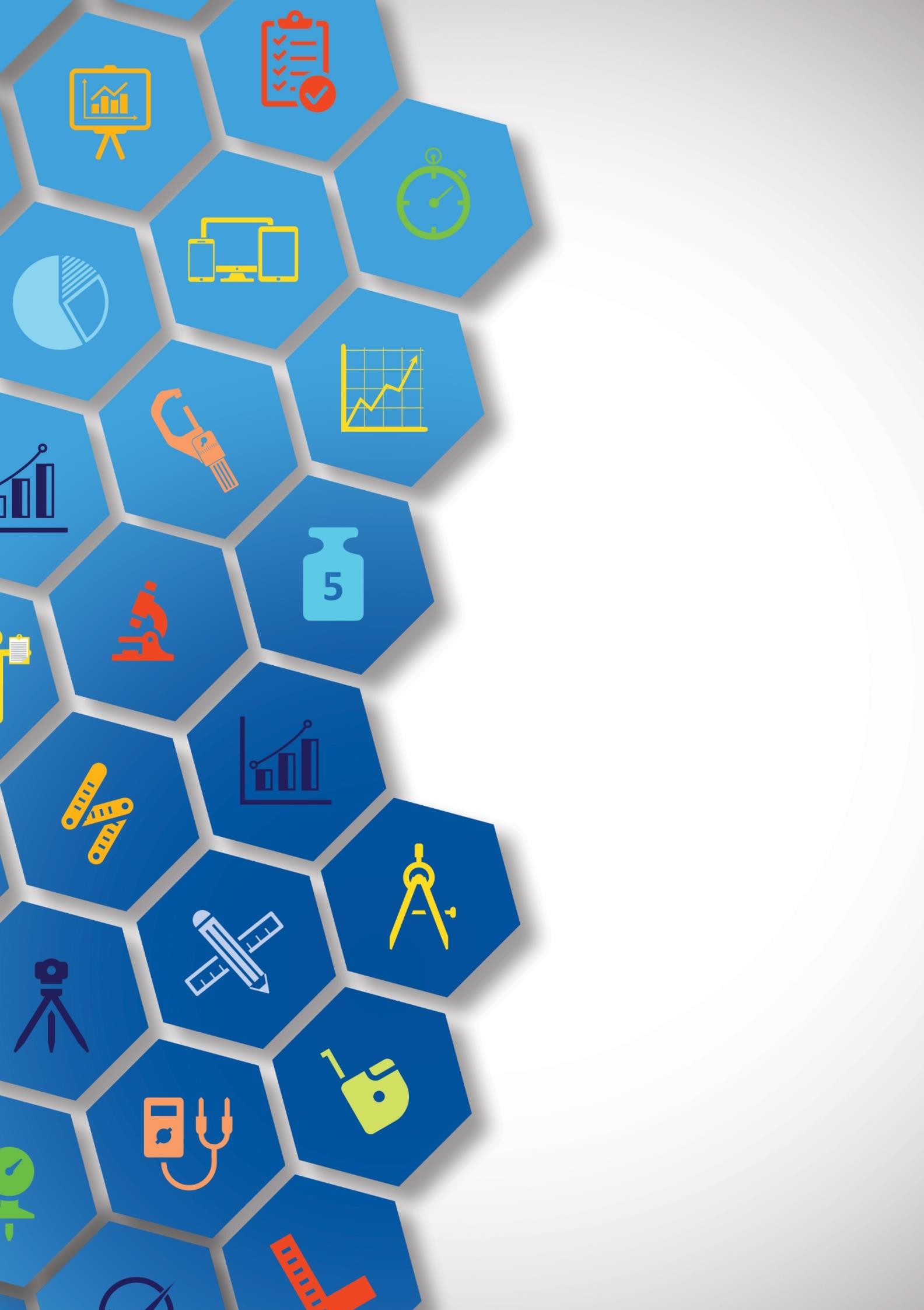 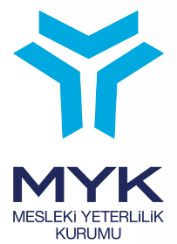 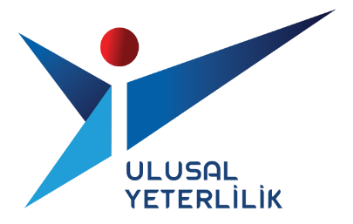 ETKİNLİK ORGANİZATÖRÜ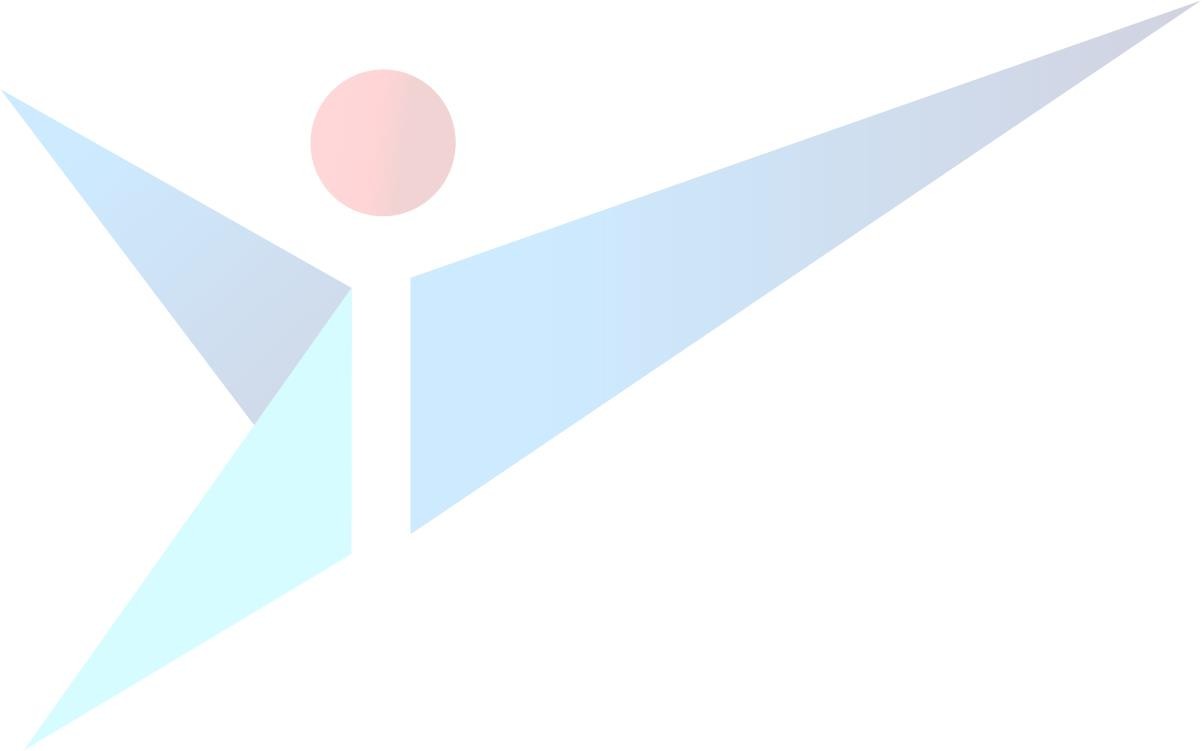 SEVİYE 5REVİZYON NO:REFERANS KODUGİRİŞEtkinlik Organizatörü (Seviye 5) Ulusal Yeterliliği 19/10/2015 tarihli ve 29507 sayılı Resmi Gazete’de yayımlanan Ulusal Meslek Standartlarının ve Ulusal Yeterliliklerin Hazırlanması Hakkında Yönetmelik ve 27/11/2007 tarihli ve 26713 sayılı Resmi Gazete’de yayımlanan Mesleki Yeterlilik Kurumu Sektör Komitelerinin Kuruluş, Görev, Çalışma Usul ve Esasları Hakkında Yönetmelik hükümlerine göre MYK’nın görevlendirdiği Düğün Saloncuları ve Organizasyoncular İşveren Sendikası (DÜSOİŞ) tarafından hazırlanmış, sektördeki ilgili kurum ve kuruluşların görüşleri alınarak değerlendirilmiş ve MYK Toplumsal ve Kişisel Hizmetler Sektör Komitesi tarafından incelendikten sonra MYK Yönetim Kurulunca onaylanmıştır.TERİMLER, SİMGELER VE KISALTMALARACİL DURUM: İşyerinin tamamında veya bir kısmında meydana gelebilecek yangın, patlama, tehlikeli kimyasal maddelerden kaynaklanan yayılım, doğal afet gibi acil müdahale, mücadele, ilkyardım veya tahliye gerektiren olayları,ACİL DURUM PLANI: İşyerlerinde meydana gelebilecek acil durumlarda yapılacak iş ve işlemler dâhil bilgilerin ve uygulamaya yönelik eylemlerin yer aldığı planı,AYDINLATMA SİSTEMİ: Farklı işlevlere sahip mekân ve çevre elemanlarının istenilen biçim form ve renkte görülmesini sağlayan sistemi,AYDINLATMA SİSTEMİ AKTİVASYONU: Bir aydınlatma sistemini etkin hale getirmeyi, sistem ve cihazın çalışmaya başlamasını sağlamayı,BÜTÇE PLANLAMA: Kurum/Kuruluşun, amaç ve hedeflerine ulaşabilmesi için hazırlanan ayrıntılı faaliyetlerin mali ve finansal verilere dayalı planlamayı,DÜĞÜN VE BENZERİ ETKİNLİKER: Belirli bir günü veya olayı kutlamak amacıyla insanları bir araya getiren ve eğlenmelerini sağlayan etkinlikleri,ETKİNLİK: Kongre, konferans, tören (anma, kutlama), toplantı, fuar, festival, parti, spor etkinliği, atletik yarışma, düğün, nişan, sünnet, kına gibi düzenlenen sosyal, eğlence veya kurumsal etkinlikleri,FESTİVAL VE BENZERİ ETKİNLİKER: Belirli bir olayı, geleneği, kültürü kutlamak veya tanıtmak amacıyla insanları bir araya getiren ve aidiyet duygusunu besleyen etkinlikleri,FUAR VE BENZERİ ETKİNLİKER: Ürün, mal veya hizmetleri sergilemek, halka tanıtmak ve satmak amacıyla satıcıları ve alıcıları bir araya getiren etkinlikleri,ISCO: Uluslararası Standart Meslek Sınıflamasını,İSG: İş Sağlığı ve Güvenliğini,JENERATÖR: Enerji türlerini elektrik enerjisine çeviren, genellikle elektrik kesintisi anında yedek enerji kaynağı olarak kullanılan elektrik üretecini,KİŞİSEL KORUYUCU DONANIM (KKD): Çalışanı, yürütülen işten kaynaklanan, sağlık ve güvenliği etkileyen bir veya birden fazla riske karşı koruyan, çalışan tarafından giyilen, takılan veya tutulan, bu amaca uygun olarak tasarımı yapılmış tüm alet, araç, gereç ve cihazları,PRODÜKSİYON: Organizasyonun ihtiyaç duyduğu ses, görüntü ve aydınlatma hizmetlerinin tümünü,PROJEKSİYON CİHAZI: Harici kaynaktan aldığı video sinyalini kapalı devre olarak ileten cihazı,PROJEKTÖR: Işık demetini etkili bir şekilde yansıtan ve çevresinde döndürülebilir olarak tasarlanmış cihazı,RAMAK KALA OLAY: İş yerinde meydana gelen, çalışan, iş yeri ya da ekipmanını zarara uğratma potansiyeli olduğu halde zarara uğratmayan olayı,RİSK: Tehlikeden kaynaklanacak kayıp, yaralanma ya da başka zararlı sonuç meydana gelme ihtimalini,RİSK DEĞERLENDİRMESİ: İşyerinde var olan ya da dışarıdan gelebilecek tehlikelerin belirlenmesi, bu tehlikelerin riske dönüşmesine yol açan faktörler ile tehlikelerden kaynaklanan risklerin analiz edilerek derecelendirilmesi ve kontrol tedbirlerinin kararlaştırılması amacıyla yapılması gerekli çalışmalarını,SES SİSTEMİ: Birden fazla ses vericisinin (hoparlör) aynı anda aynı ses için birlikte çalıştığı düzeneği,SES SİSTEMİ AKTİVASYONU: Bir ses sistemini etkin hale getirmeyi, sistem ve cihazın çalışmaya başlamasını sağlamayı,TEDARİK SÖZLEŞMESİ: Faydalanıcı ve tedarikçi arasında, sözleşmenin içeriği dikkate alınarak faydalanıcıya makine-ekipman, yapım işleri, görünürlük ve hizmet alımı alanlarında tedarik ve taahhüt amaçlı imzalanan sözleşmeyi,TEHLİKE: İşyerinde var olan ya da dışarıdan gelebilecek, çalışanı veya işyerini etkileyebilecek, zarar veya hasar verme potansiyelini,TEKNİK MATERYAL: Organizasyonlarda etkinlik süresince binanın ısıtma, soğutma, güvenlik, temizlik, host/hostes, internet, prodüksiyon hizmetlerini,ifade eder.23UY0..-5 ETKİNLİK ORGANİZATÖRÜ ULUSAL YETERLİLİĞİ23UY0...-5/A1 İSG, İŞ ORGANİZASYONU, ÇEVRE KORUMA VE KALİTE YETERLİLİK BİRİMİYETERLİLİK BİRİMİ EKLERİEK [A1]-1: Yeterlilik Biriminin Kazandırılması için Tavsiye Edilen Eğitime İlişkin Bilgilerİş Sağlığı ve Güvenliğiİş Sağlığı ve GüvenliğiİSG talimatlarıİSG talimatlarının iş süreçlerinde uygulanmasıAcil durum talimatlarıAcil durum talimatlarının iş süreçlerinde uygulanmasıTehlike ve risk kavramlarıTehlike ve risklere karşı yapılması gereken işlemler ve işlemlerin uygulanmasıÇevre KorumaÇevre koruma talimatlarıÇevre koruma talimatlarının iş süreçlerinde uygulanmasıÇevresel tehlike ve riskler ve alınması gereken önlemlerİş organizasyonuİş organizasyonu prosedürleriİş planlaması yapma yöntemleriGörev dağılımı yapma yöntemleriİş süreçlerinde kayıt tutma ve raporlamaÇalışma mevzuatıİşyeri talimatlarıMüşteri ile iletişimMüşteri talebi almaMüşteri ilişkilerinde dikkat edilmesi gereken hususlar3.10.İş organizasyonu prosedürleri3.11.İş planlama ve iş takvimi oluşturma3.12.Etkinlik izin ve onay mevzuatı3.13.Etkinlik izin ve onayı ile ilgili mülki idareler3.14.Etkinlik izin ve onay için gerekli belgeler3.15.Etkinlik izin ve onay süreci yönetimiKalite Gereklilikleriİş süreçlerinde uygulanması gereken kalite gereklilikleriİş süreçlerinin kalite gerekliliklerine göre gerçekleştirilmesiİş süreçlerinde ortaya çıkan uygunsuzluklar ve giderme yöntemleriUygunsuzluk giderme yöntemlerinin uygulanmasıMesleki GelişimMesleki mevzuatMesleki terminolojiMesleki yenilik ve gelişmelerGözlem yapma ve değerlendirmeMesleki bilgi ve deneyimleri aktarmaEK [A1]-2: Yeterlilik Biriminin Ölçme ve Değerlendirmesinde Kullanılacak Kontrol Listesia) BİLGİLER23UY0...-5/B1 DÜĞÜN VE BENZERİ ETKİNLİK ORGANİZASYONU YETERLİLİK BİRİMİYETERLİLİK BİRİMİ EKLERİEK [B1]-1: Yeterlilik Biriminin Kazandırılması için Tavsiye Edilen Eğitime İlişkin Bilgilerİş Sağlığı ve Güvenliğiİş Sağlığı ve GüvenliğiİSG talimatlarıİSG talimatlarının iş süreçlerinde uygulanmasıAcil durum talimatlarıAcil durum talimatlarının iş süreçlerinde uygulanmasıTehlike ve risk kavramlarıTehlike ve risklere karşı yapılması gereken işlemler ve işlemlerin uygulanmasıÇevre KorumaÇevre koruma talimatlarıÇevre koruma talimatlarının iş süreçlerinde uygulanmasıÇevresel tehlike ve riskler ve alınması gereken önlemlerKalite Gereklilikleriİş süreçlerinde uygulanması gereken kalite gereklilikleriİş süreçlerinin kalite gerekliliklerine göre gerçekleştirilmesiİş süreçlerinde ortaya çıkan uygunsuzluklar ve giderme yöntemleriUygunsuzluk giderme yöntemlerinin uygulanmasıDüğün ve Benzeri Etkinlik OrganizasyonuÇalışma mevzuatıÇevre mevzuatıDüğün ve benzeri etkinlikler kapsamındaki malzeme ve ekipmanlarDüğün ve benzeri etkinlikler kapsamındaki malzeme ve ekipman tedarikiDüğün ve benzeri etkinlik mekanını düzenlemeDüğün ve benzeri etkinlikler kapsamındaki sistem ve ekipmanların aktivasyonuDüğün ve benzeri etkinlik süreç yönetimiDüğün ve benzeri etkinlikler kapsamındaki sistem ve ekipmanların inaktivasyonuDüğün ve benzeri etkinlikler ile ilgili kayıt tutma ve raporlamaEK [B1]-2: Yeterlilik Biriminin Ölçme ve Değerlendirmesinde Kullanılacak Kontrol ListesiBİLGİLERBECERİ VE YETKİNLİKLER(*) Performans sınavında başarılması zorunlu kritik adımlar.23UY0...-5/B2 FESTİVAL VE BENZERİ ETKİNLİK ORGANİZASYONU YETERLİLİK BİRİMİYETERLİLİK BİRİMİ EKLERİEK [B2]-1: Yeterlilik Biriminin Kazandırılması için Tavsiye Edilen Eğitime İlişkin Bilgilerİş Sağlığı ve Güvenliğiİş Sağlığı ve GüvenliğiİSG talimatlarıİSG talimatlarının iş süreçlerinde uygulanmasıAcil durum talimatlarıAcil durum talimatlarının iş süreçlerinde uygulanmasıTehlike ve risk kavramlarıTehlike ve risklere karşı yapılması gereken işlemler ve işlemlerin uygulanmasıÇevre KorumaÇevre koruma talimatlarıÇevre koruma talimatlarının iş süreçlerinde uygulanmasıÇevresel tehlike ve riskler ve alınması gereken önlemlerKalite Gereklilikleriİş süreçlerinde uygulanması gereken kalite gereklilikleriİş süreçlerinin kalite gerekliliklerine göre gerçekleştirilmesiİş süreçlerinde ortaya çıkan uygunsuzluklar ve giderme yöntemleriUygunsuzluk giderme yöntemlerinin uygulanmasıFestival ve Benzeri Etkinlikler OrganizasyonuÇalışma mevzuatıÇevre mevzuatıFestival ve benzeri etkinlik malzeme ve ekipmanlarıMalzeme ve ekipman tedarikiFestival ve benzeri etkinlik mekanını düzenlemeFestival ve benzeri etkinlik sistem ve ekipmanlarının aktivasyonuFestival ve benzeri etkinlik süreç yönetimiFestival ve benzeri etkinlik sistem ve ekipmanlarının inaktivasyonuKayıt tutma ve raporlamaEK [B2]-2: Yeterlilik Biriminin Ölçme ve Değerlendirmesinde Kullanılacak Kontrol ListesiBİLGİLERBECERİ VE YETKİNLİKLER(*) Performans sınavında başarılması zorunlu kritik adımlar.23UY0...-5/B3 FUAR VE BENZERİ ETKİNLİK ORGANİZASYONU YETERLİLİK BİRİMİYETERLİLİK BİRİMİ EKLERİEK [B3]-1: Yeterlilik Biriminin Kazandırılması için Tavsiye Edilen Eğitime İlişkin Bilgilerİş Sağlığı ve Güvenliğiİş Sağlığı ve GüvenliğiİSG talimatlarıİSG talimatlarının iş süreçlerinde uygulanmasıAcil durum talimatlarıAcil durum talimatlarının iş süreçlerinde uygulanmasıTehlike ve risk kavramlarıTehlike ve risklere karşı yapılması gereken işlemler ve işlemlerin uygulanmasıÇevre KorumaÇevre koruma talimatlarıÇevre koruma talimatlarının iş süreçlerinde uygulanmasıÇevresel tehlike ve riskler ve alınması gereken önlemlerKalite Gereklilikleriİş süreçlerinde uygulanması gereken kalite gereklilikleriİş süreçlerinin kalite gerekliliklerine göre gerçekleştirilmesiİş süreçlerinde ortaya çıkan uygunsuzluklar ve giderme yöntemleriUygunsuzluk giderme yöntemlerinin uygulanmasıFuar ve Benzeri Etkinlikler OrganizasyonuÇalışma mevzuatıÇevre mevzuatıFuar ve benzeri etkinlik malzeme ve ekipmanlarıMalzeme ve ekipman tedarikiFuar ve benzeri etkinlik mekanını düzenlemeFuar ve benzeri etkinlik sistem ve ekipmanlarının aktivasyonuFuar ve benzeri etkinlik süreç yönetimiFuar ve benzeri etkinlik sistem ve ekipmanlarının inaktivasyonuKayıt tutma ve raporlamaEK [B3]-2: Yeterlilik Biriminin Ölçme ve Değerlendirmesinde Kullanılacak Kontrol ListesiBİLGİLERBECERİ VE YETKİNLİKLER(*) Performans sınavında başarılması zorunlu kritik adımlar.YETERLİLİK EKLERİEK 1: Ulusal Yeterlilik Hazırlama Ekibi ve Teknik Çalışma Grubu Üyeleri*Yalnızca meslekle ilgili olan eğitim/deneyim bilgilerine yer verilecektir.EK2: Görüş İstenen Kişi, Kurum ve Kuruluşlar Çalışma ve Sosyal Güvenlik Bakanlığı (İş Sağlığı ve Güvenliği Genel Müdürlüğü)Milli Eğitim Bakanlığı Mesleki ve Teknik Eğitim Genel MüdürlüğüMilli Eğitim Bakanlığı Hayat Boyu Öğrenme Genel MüdürlüğüMilli Eğitim Bakanlığı Yenilik ve Eğitim Teknolojileri Genel MüdürlüğüMilli Eğitim Bakanlığı Özel Öğretim Genel MüdürlüğüTürkiye İş Kurumu (İş ve Meslek Danışmanlığı Dairesi Başkanlığı)Türkiye İstatistik Kurumu (TÜİK)Yükseköğretim Kurulu Başkanlığı (YÖK)Küçük ve Orta Ölçekli İşletmeleri Geliştirme ve Destekleme İdaresi Başkanlığı (KOSGEB)Türkiye İhracatçılar Meclisi (TİM)Türkiye Odalar ve Borsalar Birliği (TOBB)Türkiye Esnaf ve Sanatkârları Konfederasyonu (TESK)Türkiye Devrimci İşçi Sendikaları Konfederasyonu (DİSK)Hak-İş KonfederasyonuTürkiye İşçi Sendikaları Konfederasyonu (TURK-İŞ)Türkiye İşveren Sendikaları Konfederasyonu (TİSK)Ankara Sanayi Odası (ASO)Ankara Ticaret Odası (ATO)İstanbul Ticaret Odası (İTO)İstanbul Sanayi Odası (İSO)Ege Bölgesi Sanayi Odası (EBSO)Belgelendirme Kuruluşları Derneği (BEKDER)Yetkilendirilmiş Belgelendirme Kuruluşları Derneği (YBKDER)Adana Esnaf ve Sanatkârlar Odaları BirliğiAdıyaman Esnaf ve Sanatkârlar Odaları BirliğiAfyonkarahisar Esnaf ve Sanatkârlar Odaları BirliğiAğrı Esnaf ve Sanatkârlar Odaları BirliğiAksaray Esnaf ve Sanatkârlar Odaları Birliği Amasya Esnaf ve Sanatkârlar Odaları BirliğiAnkara Esnaf ve Sanatkârlar Odaları BirliğiAntalya Esnaf ve Sanatkârlar Odaları BirliğiArdahan Esnaf ve Sanatkârlar Odaları BirliğiArtvin Esnaf ve Sanatkârlar Odaları BirliğiAydın Esnaf ve Sanatkârlar Odaları BirliğiBalıkesir Esnaf ve Sanatkârlar Odaları BirliğiBartın Esnaf ve Sanatkârlar Odaları BirliğiBatman Esnaf ve Sanatkârlar Odaları BirliğiBayburt Esnaf ve Sanatkârlar Odaları BirliğiBilecik Esnaf ve Sanatkârlar Odaları BirliğiBingöl Esnaf ve Sanatkârlar Odaları BirliğiBitlis Esnaf ve Sanatkârlar Odaları BirliğiBolu Esnaf ve Sanatkârlar Odaları BirliğiBurdur Esnaf ve Sanatkârlar Odaları BirliğiBursa Esnaf ve Sanatkârlar Odaları BirliğiÇanakkale Esnaf ve Sanatkârlar Odaları BirliğiÇankırı Esnaf ve Sanatkârlar Odaları BirliğiÇorum Esnaf ve Sanatkârlar Odaları BirliğiDenizli Esnaf ve Sanatkârlar Odaları BirliğiDiyarbakır Esnaf ve Sanatkârlar Odaları BirliğiDüzce Esnaf ve Sanatkârlar Odaları BirliğiEdirne Esnaf ve Sanatkârlar Odaları BirliğiElazığ Esnaf ve Sanatkârlar Odaları BirliğiErzincan Esnaf ve Sanatkârlar Odaları BirliğiErzurum Esnaf ve Sanatkârlar Odaları BirliğiEskişehir Esnaf ve Sanatkârlar Odaları BirliğiGaziantep Esnaf ve Sanatkârlar Odaları BirliğiGiresun Esnaf ve Sanatkârlar Odaları BirliğiGümüşhane Esnaf ve Sanatkârlar Odaları BirliğiHakkari Esnaf ve Sanatkârlar Odaları BirliğiHatay Esnaf ve Sanatkârlar Odaları BirliğiIğdır Esnaf ve Sanatkârlar Odaları BirliğIsparta Esnaf ve Sanatkârlar Odaları Birliğiİstanbul Esnaf ve Sanatkârlar Odaları Birliğiİzmir Esnaf ve Sanatkârlar Odaları BirliğiKahramanmaraş Esnaf ve Sanatkârlar Odaları BirliğiKarabük Esnaf ve Sanatkârlar Odaları BirliğiKaraman Esnaf ve Sanatkârlar Odaları BirliğiKars Esnaf ve Sanatkârlar Odaları BirliğiKastamonu Esnaf ve Sanatkârlar Odaları BirliğiKayseri Esnaf ve Sanatkârlar Odaları BirliğiKırıkkale Esnaf ve Sanatkârlar Odaları BirliğiKırklareli Esnaf ve Sanatkârlar Odaları BirliğiKırşehir Esnaf ve Sanatkârlar Odaları BirliğiKilis Esnaf ve Sanatkârlar Odaları BirliğiKocaeli Esnaf ve Sanatkârlar Odaları BirliğiKonya Esnaf ve Sanatkârlar Odaları BirliğiKütahya Esnaf ve Sanatkârlar Odaları BirliğiMalatya Esnaf ve Sanatkârlar Odaları BirliğiManisa Esnaf ve Sanatkârlar Odaları BirliğiMardin Esnaf ve Sanatkârlar Odaları BirliğiMersin Esnaf ve Sanatkârlar Odaları BirliğiMuğla Esnaf ve Sanatkârlar Odaları BirliğiMuş Esnaf ve Sanatkârlar Odaları BirliğiNevşehir Esnaf ve Sanatkârlar Odaları BirliğiNiğde Esnaf ve Sanatkârlar Odaları BirliğiOrdu Esnaf ve Sanatkârlar Odaları BirliğiOsmaniye Esnaf ve Sanatkârlar Odaları BirliğiRize Esnaf ve Sanatkârlar Odaları BirliğiSakarya Esnaf ve Sanatkârlar Odaları BirliğiSamsun Esnaf ve Sanatkârlar Odaları BirliğiSiirt Esnaf ve Sanatkârlar Odaları BirliğiSinop Esnaf ve Sanatkârlar Odaları BirliğiSivas Esnaf ve Sanatkârlar Odaları BirliğiŞanlıurfa Esnaf ve Sanatkârlar Odaları BirliğiŞırnak Esnaf ve Sanatkârlar Odaları BirliğiTekirdağ Esnaf ve Sanatkârlar Odaları BirliğiTokat Esnaf ve Sanatkârlar Odaları BirliğiTrabzon Esnaf ve Sanatkârlar Odaları BirliğiTunceli Esnaf ve Sanatkârlar Odaları BirliğiUşak Esnaf ve Sanatkârlar Odaları BirliğiVan Esnaf ve Sanatkârlar Odaları BirliğiYalova Esnaf ve Sanatkârlar Odaları BirliğiYozgat Esnaf ve Sanatkârlar Odaları BirliğiZonguldak Esnaf ve Sanatkârlar Odaları BirliğiAESDÜSOİŞALKAFOSENFKSMehmet Ertan AslanoğluHüseyin ÖztürkMustafa GümüşHatice DemircanSerkan GözenÇakıroğlu Güneş Enerji Sistemleri İnşaat Sanayi ve Ticaret Limited ŞirketiKenan KoyuncuMünir YıldırımMusa EraslanSebahattin KuvanAdnan KılıçHasan İnanlıİsmail HepokurTemel ÖzcanMuharrem TopsakalGümüş Düğün Salonları Organizasyon Turizm Kuyumculuk İnşaatŞaban AyvazRüya Park Düğün Organizasyon Gıda İnşaat Otomotiv Sanayi veYanıklar Petrol Ürünleri Turz.Nakl.İnş.Taah.Tic.Ltd.Şti.Aybüke KılıçMuhammed Hamdi ErdinçKezban Çorİnci SarıcaCihan TaşkınAtakale Turizm Limited ŞirketiAli OralTugay BolatEmine BoyoğluTezcan EngürKokoş Organizasyon Ticaret Limited ŞirketiŞaban KaraarslanSahne Animasyon Org. Turz. San. ve Tic. Ltd. Şti.Mehmet KorkmazSerkan ÖztürkEnes KufuroğluNihan SevimKıyasettin AtmacaAhmet UysalGökhan AyMaydos Event Ses Işık Sistemleri Sanayi Ticaret Limited ŞirketiHasan Kena N ÜnsalNurullah Z EnginSelim AkbulutAli KayaalpBilal BulgurcuHasan Hüseyin ElçiOrhan BoySinan KireçSelime ÇelikkayaHüseyin Akgün (Akgün Düğün Salonu)Tuncay Ceren Murat ToprakGüncel Grup Elektromekanik Limited ŞtiBaşkayalar Tur Tic Ltd ŞtiOrğil KonukAtakent Organizasyon Gıda Turizm Otomotiv Taşımacılık Sanayi ve Ticaret Limited ŞirketiArif KalafatMehmet BoyAyşegül KarayağcıSelim GöksuGürtuna Gıda Turizm San ve Tic Ltd ŞtiAli SaraçoğluErkan Coşkun İnşaat Gıda Organizasyon Otomotiv Sanayi ve Tic Aret Limited ŞirketiErtuğrul MoralMali Otelcilik Turizm İthalat İhracat ve Ticaret Limited Şir KetiSanat Etkinlik ve Ajans Hizmetleri Limited ŞirketiNihat ÇalışkanÖzgür DoğanŞahin KoçakUlusoy Grup Gıda İnşaat Ulaşım ve Turizm Sanayi Ticaret Limited ŞirketiMustafa Boy (Boy.1.Düğün Salonu) Ahmet TopbaşKaraarslanoğlu Petrol Otomotiv İnşaat Tarım Hayvancılık Nakliye Turizm İthalat İhracat Sanayi Ticaret Limited Şirketiİbrahim Hakkı SiyerYusuf YalçınkayaArif ÇömlekcioğluDenis Restoran İnşaat Gıda Turizm Otomotiv Sanayi ve Ticaret Limited ŞirketiAbdurrahman BaykalMuammer KaplanPekçetinler Gıda Kuyumculuk Paz.San.ve Tic.Ltd.Şti.Karlıbeyaz Organizasyon Turizm Tarım Petrol Nakliye İnşaat TUğur KayaHaluk KöylüoğluAli TurğaGamze Tutku Tepebaş YıldızBizim Çiçe Kcilik Tarım Aletleri Gıdave San.Tic.Ltd.ŞMurat YazıcıMehmet Nuri Gürsel Selmani Özgür Çelikoğlu Burak Sönmez Adi Ort.Aziz BulAli KılıçDenizoğlu İnşaat Taahhüt Peyz.Gıda Tar.Ürt.Paz.İth.İhr.Ltd.Şti.Mustafa KarabulutÇağdaş Tıp Sağlık Hiz.İth.İhr.San.Tic.A.Ş.Pakize NergizoğullarıZuhal KaramaziEkrem YılmazZafer MemişTaşkardeşler Pet.İnşnak.Turizm ve Tarım.Tic.Ltd.Şti.Hülya Kayıkçıİdris ŞekerciAli İhsan GülençRamazan AyazYılmaz KüçükEbru KacarAltaşlar Organizasyon ve Turizm Sanayi Ticaret Limited ŞirketiNermin AydoğanHasan Hüseyin DemircanAlper KoçTacittin GülRemziye Demirkıran AvaVizyondavet Organizasyon Reklam Turizm İnşaat Gıda Ticaret ve Sanayi Limited ŞirketiHasan TosunKayseri Düğün Etkinlik Organizasyon Gıda Turizm Ticaret Limited ŞirketiNazlı YılmazSuat ÇelikŞükrü ŞekerMustafa ÖzcanKumru Dizayn Elektroinşaat Organiza.Gıdatur.San.ve Tic.Ltd.ŞErdal DüzdaşlıkFatih YavuzAli Bülent GayretÜmit SönmezAli DemirZeynep KancıSelçuk BuzkanlıNiyazi Ömür ErenMustafa YalçınUmut Düğün Davet Organizasyon Otomotiv Turizm Taşımacılık Sanayi ve Ticaret Limited ŞirketiSemih KaptanNesip KayaYıldırım Gedük Düğün Sarayı Turizm İnşaat Limited ŞirketiMutlu OrganizasyonReyhan BolatTürkan BükNecibe GüranHalil Efendi Turizm Tic.Ltd.Şti.Sadettin ÇakırDerya AcatRamis ÜnalMehtap LeylekYeşil Mehmet ModaBuse KolçakOrtaca Rüya Park Organizasyon Düğün Ticaret Limited ŞirketiAli KirazMihrican Demirtaş HonamlıFerhat EkizFerhat Aslan Oğuz ÇiçekçiOsman AkyoLTuba YaşarOnur BalsakFlora Park Alışveriş Merkezi Mağazacılık Reklam Tanıtım Org Anizasyon İnşaat Taahhüt Peyzaj Turizm Sanayi ve Ticaret Limited ŞirketiMutlu ErolSeval KıntışÖzcan AktürkNevzat EsenEK3: MYK Sektör Komitesi Üyeleri ve Uzmanlar EK 4: MYK Yönetim Kurulu Üyeleri1YETERLİLİĞİN ADIEtkinlik Organizatörü2REFERANS KODU23UY0…-53SEVİYE54ULUSLARARASISINIFLANDIRMADAKİ YERİISCO 08: 3332 (Konferans ve etkinlik düzenleyiciler)5TÜR6KREDİ DEĞERİ7A) YAYIN TARİHİ7B) REVİZYON NO007C) REVİZYON TARİHİ-8AMAÇBu yeterlilik Etkinlik Organizatörü (Seviye 5) mesleğinin nitelikli kişiler tarafından yürütülmesi ve çalışmalarda kalitenin artırılması için;Adayların sahip olması gereken nitelikleri, bilgi, beceri ve yetkinlikleri tanımlamak,Adayların, geçerli ve güvenilir bir belge ile mesleki yeterliliğini kanıtlamasına olanak vermek,Eğitim	sistemine,	sınav	ve	belgelendirme kuruluşlarına referans ve kaynak oluşturmakamacıyla hazırlanmıştır.9YETERLİLİĞE KAYNAK TEŞKİL EDEN MESLEK STANDART(LAR)IYETERLİLİĞE KAYNAK TEŞKİL EDEN MESLEK STANDART(LAR)I23UMS0…-5 Etkinlik Organizatörü (Seviye 5) Ulusal Meslek Standardı23UMS0…-5 Etkinlik Organizatörü (Seviye 5) Ulusal Meslek Standardı23UMS0…-5 Etkinlik Organizatörü (Seviye 5) Ulusal Meslek Standardı10YETERLİLİK SINAVINA GİRİŞ ŞART(LAR)IYETERLİLİK SINAVINA GİRİŞ ŞART(LAR)I---11YETERLİLİĞİN YAPISIYETERLİLİĞİN YAPISI11-a) Zorunlu Birimler11-a) Zorunlu Birimler11-a) Zorunlu Birimler23UY0...-5/A1: İSG, İş Organizasyonu, Çevre Koruma ve Kalite23UY0...-5/A1: İSG, İş Organizasyonu, Çevre Koruma ve Kalite23UY0...-5/A1: İSG, İş Organizasyonu, Çevre Koruma ve Kalite11-b) Seçmeli Birimler11-b) Seçmeli Birimler11-b) Seçmeli Birimler23UY0...-5/B1: Düğün ve Benzeri Etkinlik Organizasyonu 23UY0...-5/B2: Festival ve Benzeri Etkinlik Organizasyonu 23UY0...-5/B3: Fuar ve Benzeri Etkinlik Organizasyonu23UY0...-5/B1: Düğün ve Benzeri Etkinlik Organizasyonu 23UY0...-5/B2: Festival ve Benzeri Etkinlik Organizasyonu 23UY0...-5/B3: Fuar ve Benzeri Etkinlik Organizasyonu23UY0...-5/B1: Düğün ve Benzeri Etkinlik Organizasyonu 23UY0...-5/B2: Festival ve Benzeri Etkinlik Organizasyonu 23UY0...-5/B3: Fuar ve Benzeri Etkinlik Organizasyonu11-c) Birimlerin Gruplandırılma Alternatifleri11-c) Birimlerin Gruplandırılma Alternatifleri11-c) Birimlerin Gruplandırılma AlternatifleriAdayın mesleki yeterlilik belgesi alabilmesi için A1 zorunlu yeterlilik biriminden ve B grubu yeterlilikbirimlerinin en az bir tanesinden başarılı olması zorunludur.Adayın mesleki yeterlilik belgesi alabilmesi için A1 zorunlu yeterlilik biriminden ve B grubu yeterlilikbirimlerinin en az bir tanesinden başarılı olması zorunludur.Adayın mesleki yeterlilik belgesi alabilmesi için A1 zorunlu yeterlilik biriminden ve B grubu yeterlilikbirimlerinin en az bir tanesinden başarılı olması zorunludur.12ÖLÇME VE DEĞERLENDİRMEÖLÇME VE DEĞERLENDİRMEEtkinlik Organizatörü (Seviye 5) mesleki yeterlilik belgesini elde etmek isteyen adaylar birimlerde tanımlanan teorik ve performansa dayalı sınavlara tabi tutulur. Adayların yeterlilik belgesini alabilmeleri için teorik ve performansa dayalı sınavların ikisinden de başarılı olmaları şartı vardır. Yeterlilik birimlerindeki teorik ve performansa dayalı sınavlar, her bir birim için ayrı ayrı yapılabileceği gibibirlikte de yapılabilir. Ancak her birimin değerlendirmesi bağımsız yapılmalıdır. Yeterlilik birimlerininEtkinlik Organizatörü (Seviye 5) mesleki yeterlilik belgesini elde etmek isteyen adaylar birimlerde tanımlanan teorik ve performansa dayalı sınavlara tabi tutulur. Adayların yeterlilik belgesini alabilmeleri için teorik ve performansa dayalı sınavların ikisinden de başarılı olmaları şartı vardır. Yeterlilik birimlerindeki teorik ve performansa dayalı sınavlar, her bir birim için ayrı ayrı yapılabileceği gibibirlikte de yapılabilir. Ancak her birimin değerlendirmesi bağımsız yapılmalıdır. Yeterlilik birimlerininEtkinlik Organizatörü (Seviye 5) mesleki yeterlilik belgesini elde etmek isteyen adaylar birimlerde tanımlanan teorik ve performansa dayalı sınavlara tabi tutulur. Adayların yeterlilik belgesini alabilmeleri için teorik ve performansa dayalı sınavların ikisinden de başarılı olmaları şartı vardır. Yeterlilik birimlerindeki teorik ve performansa dayalı sınavlar, her bir birim için ayrı ayrı yapılabileceği gibibirlikte de yapılabilir. Ancak her birimin değerlendirmesi bağımsız yapılmalıdır. Yeterlilik birimleriningeçerlilik süresi, birimin başarıldığı tarihten itibaren 2 yıldır. Yeterlilik birimlerinin birleştirilerek bir yeterliliğin elde edilebilmesi için tüm birimlerin geçerliliğini koruyor olması gerekmektedir.geçerlilik süresi, birimin başarıldığı tarihten itibaren 2 yıldır. Yeterlilik birimlerinin birleştirilerek bir yeterliliğin elde edilebilmesi için tüm birimlerin geçerliliğini koruyor olması gerekmektedir.geçerlilik süresi, birimin başarıldığı tarihten itibaren 2 yıldır. Yeterlilik birimlerinin birleştirilerek bir yeterliliğin elde edilebilmesi için tüm birimlerin geçerliliğini koruyor olması gerekmektedir.13DEĞERLENDİRİCİ ÖLÇÜTLERİDEĞERLENDİRİCİ ÖLÇÜTLERİDeğerlendiricilerin aşağıdaki şartlardan en az birini sağlaması gerekmektedir:Etkinlik organizasyonu konularında eğitim veren kurumlardaki öğretmen/öğretim üyesi/ öğretim görevlilerinden en az 3 yıllık deneyime sahip olmak,En az lisans mezunu olmak kaydıyla, iş ve yönetim alanlarında en az 3 yıl görev yapmış olmak,En az lisans mezunu olmak kaydıyla etkinlik organizasyonu alanında en az 3 yıl görev yapmış olmak, Yukarıdaki özelliklerden en az birine sahip olan ve ölçme ve değerlendirme sürecinde görev alacak değerlendiricilere; sınav ve belgelendirme kuruluşları tarafından mesleki yeterlilik sistemi, kişinin görev alacağı ulusal yeterlilik(ler), ilgili uluslararası/ulusal meslek standart(lar)ı, ölçme değerlendirme, ölçme-değerlendirmede kalite güvencesi ve İSG konularında eğitim sağlanmalıdır.Değerlendiricilerin aşağıdaki şartlardan en az birini sağlaması gerekmektedir:Etkinlik organizasyonu konularında eğitim veren kurumlardaki öğretmen/öğretim üyesi/ öğretim görevlilerinden en az 3 yıllık deneyime sahip olmak,En az lisans mezunu olmak kaydıyla, iş ve yönetim alanlarında en az 3 yıl görev yapmış olmak,En az lisans mezunu olmak kaydıyla etkinlik organizasyonu alanında en az 3 yıl görev yapmış olmak, Yukarıdaki özelliklerden en az birine sahip olan ve ölçme ve değerlendirme sürecinde görev alacak değerlendiricilere; sınav ve belgelendirme kuruluşları tarafından mesleki yeterlilik sistemi, kişinin görev alacağı ulusal yeterlilik(ler), ilgili uluslararası/ulusal meslek standart(lar)ı, ölçme değerlendirme, ölçme-değerlendirmede kalite güvencesi ve İSG konularında eğitim sağlanmalıdır.Değerlendiricilerin aşağıdaki şartlardan en az birini sağlaması gerekmektedir:Etkinlik organizasyonu konularında eğitim veren kurumlardaki öğretmen/öğretim üyesi/ öğretim görevlilerinden en az 3 yıllık deneyime sahip olmak,En az lisans mezunu olmak kaydıyla, iş ve yönetim alanlarında en az 3 yıl görev yapmış olmak,En az lisans mezunu olmak kaydıyla etkinlik organizasyonu alanında en az 3 yıl görev yapmış olmak, Yukarıdaki özelliklerden en az birine sahip olan ve ölçme ve değerlendirme sürecinde görev alacak değerlendiricilere; sınav ve belgelendirme kuruluşları tarafından mesleki yeterlilik sistemi, kişinin görev alacağı ulusal yeterlilik(ler), ilgili uluslararası/ulusal meslek standart(lar)ı, ölçme değerlendirme, ölçme-değerlendirmede kalite güvencesi ve İSG konularında eğitim sağlanmalıdır.14BELGE GEÇERLİLİK SÜRESİBelgenin geçerlilik süresi beş (5) yıldır.15GÖZETİM SIKLIĞI-16BELGE YENİLEMEDE UYGULANACAK ÖLÇME-DEĞERLENDİRME YÖNTEMİBeş (5) yıllık geçerlilik süresinin sonunda belge sahibinin performansı aşağıda tanımlanan yöntemlerden en az biri kullanılarak değerlendirmeye tabi tutulur;5 yıl belge geçerlilik süresi içerisinde toplamda en az iki yıl ve/veya son altı ay boyunca ilgili alanda çalıştığını gösteren kayıtları (hizmet dökümü, referans yazısı/mektubu, sözleşme, portfolyo, vb.) sunmak,Yeterlilik kapsamında yer alan yeterlilik birimleri için tanımlanan uygulama sınavlarına katılmak.Değerlendirme sonucu olumlu olan adayların belge geçerlilik süreleri 5 yıl daha uzatılır.17MESLEKTE YATAY ve DİKEY İLERLEME YOLLARIDikey İlerleme Yolu: -Yatay İlerleme Yolu: -18YETERLİLİĞİ GELİŞTİREN KURULUŞ(LAR)Düğün Saloncuları ve Organizasyoncular İşveren Sendikası (DÜSOİŞ)19YETERLİLİĞİ DOĞRULAYAN SEKTÖR KOMİTESİMYK Toplumsal ve Kişisel Hizmetler Sektör Komitesi1YETERLİLİK BİRİMİ ADIİSG, İş Organizasyonu, Çevre Koruma ve Kalite2REFERANS KODU23UY0...-5/A13SEVİYE54KREDİ DEĞERİ5A) YAYIN TARİHİ5B) REVİZYON NO005C) REVİZYON TARİHİ6YETERLİLİK BİRİMİNE KAYNAK TEŞKİL EDEN MESLEK STANDARDIYETERLİLİK BİRİMİNE KAYNAK TEŞKİL EDEN MESLEK STANDARDI22UMS0…-5/Etkinlik Organizatörü (Seviye 5) Ulusal Meslek Standardı22UMS0…-5/Etkinlik Organizatörü (Seviye 5) Ulusal Meslek Standardı22UMS0…-5/Etkinlik Organizatörü (Seviye 5) Ulusal Meslek Standardı7ÖĞRENME KAZANIMLARIÖĞRENME KAZANIMLARIÖğrenme Kazanımı 1: İSG ve çevre koruma gerekliliklerini açıklar. Alt Öğrenme Kazanımları:1.1: İş süreçlerindeki olası tehlike ve riskler ile İSG önlemlerini açıklar. 1.2: Çalışma ortamında çevre koruma önlemlerini açıklar.Öğrenme Kazanımı 2: İş organizasyonu ve kalite gerekliliklerini açıklar. Alt Öğrenme Kazanımları:: İş organizasyonu prosedürlerini açıklar.: İş süreçlerindeki kalite gerekliliklerini açıklar.: Mesleki gelişim faaliyetlerinin, kalite ve verimliliğe olan etkisini açıklar.Öğrenme Kazanımı 1: İSG ve çevre koruma gerekliliklerini açıklar. Alt Öğrenme Kazanımları:1.1: İş süreçlerindeki olası tehlike ve riskler ile İSG önlemlerini açıklar. 1.2: Çalışma ortamında çevre koruma önlemlerini açıklar.Öğrenme Kazanımı 2: İş organizasyonu ve kalite gerekliliklerini açıklar. Alt Öğrenme Kazanımları:: İş organizasyonu prosedürlerini açıklar.: İş süreçlerindeki kalite gerekliliklerini açıklar.: Mesleki gelişim faaliyetlerinin, kalite ve verimliliğe olan etkisini açıklar.Öğrenme Kazanımı 1: İSG ve çevre koruma gerekliliklerini açıklar. Alt Öğrenme Kazanımları:1.1: İş süreçlerindeki olası tehlike ve riskler ile İSG önlemlerini açıklar. 1.2: Çalışma ortamında çevre koruma önlemlerini açıklar.Öğrenme Kazanımı 2: İş organizasyonu ve kalite gerekliliklerini açıklar. Alt Öğrenme Kazanımları:: İş organizasyonu prosedürlerini açıklar.: İş süreçlerindeki kalite gerekliliklerini açıklar.: Mesleki gelişim faaliyetlerinin, kalite ve verimliliğe olan etkisini açıklar.8ÖLÇME VE DEĞERLENDİRMEÖLÇME VE DEĞERLENDİRME8 a) Teorik Sınav8 a) Teorik Sınav8 a) Teorik SınavÇoktan Seçmeli Sınav (T1): A1 birimine yönelik teorik sınav Ek A1-2’de yer alan “Bilgiler” kontrol listesine göre gerçekleştirilir. Teorik sınavda adaylara en az 20 (yirmi) soruluk 4 seçenekli çoktan seçmeli ve her biri eşit puan değerinde yazılı sınav uygulanmalıdır. Çoktan seçmeli sorularla düzenlenmiş sınavda yanlış cevaplandırılan sorulardan herhangi bir puan indirimi yapılmaz. Sınavda adaylara her soru için ortalama iki dakika zaman verilir. Yazılı sınavda soruların en az %70’ine doğru yanıt veren aday başarılı sayılır. Sınav soruları, bu birimde teorik sınav ile ölçülmesi öngörülen tüm bilgi ifadelerini (Ek A1-2)ölçmelidir.Çoktan Seçmeli Sınav (T1): A1 birimine yönelik teorik sınav Ek A1-2’de yer alan “Bilgiler” kontrol listesine göre gerçekleştirilir. Teorik sınavda adaylara en az 20 (yirmi) soruluk 4 seçenekli çoktan seçmeli ve her biri eşit puan değerinde yazılı sınav uygulanmalıdır. Çoktan seçmeli sorularla düzenlenmiş sınavda yanlış cevaplandırılan sorulardan herhangi bir puan indirimi yapılmaz. Sınavda adaylara her soru için ortalama iki dakika zaman verilir. Yazılı sınavda soruların en az %70’ine doğru yanıt veren aday başarılı sayılır. Sınav soruları, bu birimde teorik sınav ile ölçülmesi öngörülen tüm bilgi ifadelerini (Ek A1-2)ölçmelidir.Çoktan Seçmeli Sınav (T1): A1 birimine yönelik teorik sınav Ek A1-2’de yer alan “Bilgiler” kontrol listesine göre gerçekleştirilir. Teorik sınavda adaylara en az 20 (yirmi) soruluk 4 seçenekli çoktan seçmeli ve her biri eşit puan değerinde yazılı sınav uygulanmalıdır. Çoktan seçmeli sorularla düzenlenmiş sınavda yanlış cevaplandırılan sorulardan herhangi bir puan indirimi yapılmaz. Sınavda adaylara her soru için ortalama iki dakika zaman verilir. Yazılı sınavda soruların en az %70’ine doğru yanıt veren aday başarılı sayılır. Sınav soruları, bu birimde teorik sınav ile ölçülmesi öngörülen tüm bilgi ifadelerini (Ek A1-2)ölçmelidir.8 b) Performansa Dayalı Sınav8 b) Performansa Dayalı Sınav8 b) Performansa Dayalı SınavBu birime yönelik beceri ve yetkinlik ifadeleri diğer birimlerin beceri ve yetkinlik kontrol listelerinde tanımlanmış olup, bu kapsamda söz konusu beceri ve yetkinlik ifadelerinin ölçme ve değerlendirmesi yapılır.Bu birime yönelik beceri ve yetkinlik ifadeleri diğer birimlerin beceri ve yetkinlik kontrol listelerinde tanımlanmış olup, bu kapsamda söz konusu beceri ve yetkinlik ifadelerinin ölçme ve değerlendirmesi yapılır.Bu birime yönelik beceri ve yetkinlik ifadeleri diğer birimlerin beceri ve yetkinlik kontrol listelerinde tanımlanmış olup, bu kapsamda söz konusu beceri ve yetkinlik ifadelerinin ölçme ve değerlendirmesi yapılır.8 c) Ölçme ve Değerlendirmeye İlişkin Diğer Koşullar8 c) Ölçme ve Değerlendirmeye İlişkin Diğer Koşullar8 c) Ölçme ve Değerlendirmeye İlişkin Diğer KoşullarYeterlilik biriminin geçerlilik süresi birimin başarıldığı tarihten itibaren 2 yıldır.Yeterlilik biriminin geçerlilik süresi birimin başarıldığı tarihten itibaren 2 yıldır.Yeterlilik biriminin geçerlilik süresi birimin başarıldığı tarihten itibaren 2 yıldır.9YETERLİLİK BİRİMİNİ GELİŞTİREN KURUM/KURULUŞ(LAR)Düğün Saloncuları ve Organizasyoncular İşveren Sendikası (DÜSOİŞ)10YETERLİLİK BİRİMİNİ DOĞRULAYANSEKTÖR KOMİTESİMYK Toplumsal ve Kişisel Hizmetler Sektör KomitesiNoBilgi İfadesiUMSİlgili BölümYeterlilik BirimiAlt Öğrenme KazanımıDeğerlendirme AracıBG.1Çalışma ortamındaki tehlike ve riskleri açıklar.A.1.1A.1.5-61.1T1BG.2Çalışma ortamındaki tehlike ve risklere göre, alınması gereken önlemleri açıklar.A.1.11.1T1BG.3Çalışma ortamında kullanılan uyarı işaret ve levhalarının kullanım nedenlerini açıklar.A.1.21.1T1BG.4Çalışma ortamındaki tehlike ve risklere göre, kullanılması gereken kişisel koruyucu donanımları ayırt eder.A1.31.1T1BG.5İş kazası durumunda uygulanacak prosedürleri açıklar.A.141.1T1BG.6Acil durum planına uygun davranışları açıklar.A.1.7-81.1T1BG.7Çevresel risklerin neler olduğunu açıklar.A.2.11.2T1BG.8Çevresel risklere karşı alınması gereken tedbirleri sıralar.A.2.1-31.2T1BG.9Etkinlik talebinde alınması gereken bilgileri açıklar.B.1.1-52.1T1BG.10Etkinlik faaliyetlerinin iş ve zaman planı hazırlama yöntemini açıklar.B.2.12.1T1BG.11İş programı hazırlamada dikkate alınması gereken etmenleri sıralar.B.2.2-62.1T1BG.12İş programına göre yönlendirdiği ekibin iş planını hazırlama yöntemini açıklar.B.2.2-62.1T1BG.13Yönlendirdiği ekibin iş programına göre kullanması gereken malzeme, araç-gereç ve materyalleri listeler.B.2.2-62.1T1BG.14İş süreçlerinde uygulanması gereken kalite gerekliliklerini açıklar.A.3.12.2T1BG.15İş süreçlerinin geliştirilmesi çalışmalarına katkı sağlamaya yönelik aktarılması gereken bilgi ve iş deneyimlerini açıklar.A.3.22.2T1BG.16Yönlendirdiği ekibinin bilgi ve becerileri ile ilgili eğitim ihtiyaçlarını belirlenme yöntemini açıklar.E.1.1-22.3T1BG.17Mesleki eğitim alabileceği ve mesleki gelişim için izleyebileceği eğitim kaynaklarını ayırt eder.E.3.1-32.3T1BG.18Mesleki faaliyetleri ile ilgili mevzuat, standart ve yönetmelikleri sıralar.E.3.1-32.3T1BG.19Birlikte çalıştığı elemanlara aktarılması gereken bilgi ve iş deneyimlerini açıklar.E.2.1-22.3T1BG.20Meslekle ilgili temel kavramları açıklar.E.2.1-2E.3.1-32.3T11YETERLİLİK BİRİMİ ADIDüğün ve Benzeri Etkinlik Organizasyonu2REFERANS KODU23UY0...-5/B13SEVİYE54KREDİ DEĞERİ5A) YAYIN TARİHİ5B) REVİZYON NO005C) REVİZYON TARİHİ6YETERLİLİK BİRİMİNE KAYNAK TEŞKİL EDEN MESLEK STANDARDIYETERLİLİK BİRİMİNE KAYNAK TEŞKİL EDEN MESLEK STANDARDI22UMS0…-5 Etkinlik Organizatörü (Seviye 5) Ulusal Meslek Standardı22UMS0…-5 Etkinlik Organizatörü (Seviye 5) Ulusal Meslek Standardı22UMS0…-5 Etkinlik Organizatörü (Seviye 5) Ulusal Meslek Standardı7ÖĞRENME KAZANIMLARIÖĞRENME KAZANIMLARIÖğrenme Kazanımı 1: Düğün ve benzeri etkinliklerin izin ve onay işlemlerini açıklar. Alt Öğrenme Kazanımları:: Düğün ve benzeri etkinlik mekân ve materyallerini tanımlar.: Düğün ve benzeri etkinlikler ile ilgili izin ve onay sürecini açıklar.Öğrenme Kazanımı 2: Düğün ve benzeri etkinliklerde İSG ve çevre koruma gerekliliklerini uygular.Alt Öğrenme Kazanımları:: Düğün ve benzeri etkinliklerde İSG önlemlerini uygular.: Düğün ve benzeri etkinliklerde çevresel risklerin azaltılmasına yönelik önlemleri uygular.Öğrenme Kazanımı 3: Düğün ve benzeri etkinlik sürecini yürütür. Alt Öğrenme Kazanımları:3.1: Düğün ve benzeri etkinlik hazırlıklarını yapar. 3.2: Düğün ve benzeri etkinlik sürecini yürütür.: Etkinlik sonrası işlemleri yapar.: Düğün ve benzeri etkinlik hizmetlerini iyileştirme çalışmalarına katılır.Öğrenme Kazanımı 1: Düğün ve benzeri etkinliklerin izin ve onay işlemlerini açıklar. Alt Öğrenme Kazanımları:: Düğün ve benzeri etkinlik mekân ve materyallerini tanımlar.: Düğün ve benzeri etkinlikler ile ilgili izin ve onay sürecini açıklar.Öğrenme Kazanımı 2: Düğün ve benzeri etkinliklerde İSG ve çevre koruma gerekliliklerini uygular.Alt Öğrenme Kazanımları:: Düğün ve benzeri etkinliklerde İSG önlemlerini uygular.: Düğün ve benzeri etkinliklerde çevresel risklerin azaltılmasına yönelik önlemleri uygular.Öğrenme Kazanımı 3: Düğün ve benzeri etkinlik sürecini yürütür. Alt Öğrenme Kazanımları:3.1: Düğün ve benzeri etkinlik hazırlıklarını yapar. 3.2: Düğün ve benzeri etkinlik sürecini yürütür.: Etkinlik sonrası işlemleri yapar.: Düğün ve benzeri etkinlik hizmetlerini iyileştirme çalışmalarına katılır.Öğrenme Kazanımı 1: Düğün ve benzeri etkinliklerin izin ve onay işlemlerini açıklar. Alt Öğrenme Kazanımları:: Düğün ve benzeri etkinlik mekân ve materyallerini tanımlar.: Düğün ve benzeri etkinlikler ile ilgili izin ve onay sürecini açıklar.Öğrenme Kazanımı 2: Düğün ve benzeri etkinliklerde İSG ve çevre koruma gerekliliklerini uygular.Alt Öğrenme Kazanımları:: Düğün ve benzeri etkinliklerde İSG önlemlerini uygular.: Düğün ve benzeri etkinliklerde çevresel risklerin azaltılmasına yönelik önlemleri uygular.Öğrenme Kazanımı 3: Düğün ve benzeri etkinlik sürecini yürütür. Alt Öğrenme Kazanımları:3.1: Düğün ve benzeri etkinlik hazırlıklarını yapar. 3.2: Düğün ve benzeri etkinlik sürecini yürütür.: Etkinlik sonrası işlemleri yapar.: Düğün ve benzeri etkinlik hizmetlerini iyileştirme çalışmalarına katılır.8ÖLÇME VE DEĞERLENDİRMEÖLÇME VE DEĞERLENDİRME8 a) Teorik Sınav8 a) Teorik Sınav8 a) Teorik SınavÇoktan Seçmeli Sınav (T1): B1 Yeterlilik birimine yönelik teorik sınav Ek B1-2’de yer alan “Bilgiler” kontrol listesine göre gerçekleştirilir. Teorik sınavda adaylara her biri eşit puan değerinde olmak üzere çoktan seçmeli, 4 seçenekli en az 20 (yirmi) soruluk test uygulanmalıdır. Sınavda adaylara her soru için, 2 dakika süre verilir ve yanlış cevaplandırılan sorulardan herhangi bir puan indirimi yapılmaz. Sınavda, soruların en az %70’ına doğru yanıt veren aday başarılı sayılır. Sınav soruları, bu birimde teorik sınav ileölçülmesi öngörülen (Ek B1-2)’deki tüm bilgi ifadelerini ölçmelidir.Çoktan Seçmeli Sınav (T1): B1 Yeterlilik birimine yönelik teorik sınav Ek B1-2’de yer alan “Bilgiler” kontrol listesine göre gerçekleştirilir. Teorik sınavda adaylara her biri eşit puan değerinde olmak üzere çoktan seçmeli, 4 seçenekli en az 20 (yirmi) soruluk test uygulanmalıdır. Sınavda adaylara her soru için, 2 dakika süre verilir ve yanlış cevaplandırılan sorulardan herhangi bir puan indirimi yapılmaz. Sınavda, soruların en az %70’ına doğru yanıt veren aday başarılı sayılır. Sınav soruları, bu birimde teorik sınav ileölçülmesi öngörülen (Ek B1-2)’deki tüm bilgi ifadelerini ölçmelidir.Çoktan Seçmeli Sınav (T1): B1 Yeterlilik birimine yönelik teorik sınav Ek B1-2’de yer alan “Bilgiler” kontrol listesine göre gerçekleştirilir. Teorik sınavda adaylara her biri eşit puan değerinde olmak üzere çoktan seçmeli, 4 seçenekli en az 20 (yirmi) soruluk test uygulanmalıdır. Sınavda adaylara her soru için, 2 dakika süre verilir ve yanlış cevaplandırılan sorulardan herhangi bir puan indirimi yapılmaz. Sınavda, soruların en az %70’ına doğru yanıt veren aday başarılı sayılır. Sınav soruları, bu birimde teorik sınav ileölçülmesi öngörülen (Ek B1-2)’deki tüm bilgi ifadelerini ölçmelidir.8 b) Performansa Dayalı Sınav8 b) Performansa Dayalı Sınav8 b) Performansa Dayalı SınavPerformans sınavı (P1): B1 birimine yönelik performansa dayalı sınav Ek B1-2’deki “Beceri veYetkinlikler” kontrol listesinde belirtilen beceri ve yetkinliklere göre gerçekleştirilir. Performans sınavında adaya düğün ve benzeri etkinliğe yönelik hazırlanmış bir senaryo verilir. Senaryoda düğün vePerformans sınavı (P1): B1 birimine yönelik performansa dayalı sınav Ek B1-2’deki “Beceri veYetkinlikler” kontrol listesinde belirtilen beceri ve yetkinliklere göre gerçekleştirilir. Performans sınavında adaya düğün ve benzeri etkinliğe yönelik hazırlanmış bir senaryo verilir. Senaryoda düğün vePerformans sınavı (P1): B1 birimine yönelik performansa dayalı sınav Ek B1-2’deki “Beceri veYetkinlikler” kontrol listesinde belirtilen beceri ve yetkinliklere göre gerçekleştirilir. Performans sınavında adaya düğün ve benzeri etkinliğe yönelik hazırlanmış bir senaryo verilir. Senaryoda düğün vebenzeri etkinlik ile ilgili kısıtların ve kaynakların tanımlanmış olması gerekir. Senaryo, Beceri ve Yetkinlikler Kontrol Listesinde belirtilen beceri ve yetkinlik ifadelerini ölçecek şekilde tasarlanmalıdır. Adayın düğün ve benzeri etkinlik senaryosuyla ilgili hazırlık çalışmalarını yapmak için ihtiyaç duyacağı süre, gerçek uygulama şartları dikkate alınarak sınav ve belgelendirme kuruluşu tarafından belirlenir. Aday senaryo ile ilgili hazırlık çalışmalarını sınav ve belgelendirme kuruluşunun belirleyeceği gerekli altyapıya sahip bir mekânda yapar. Sınav ve belgelendirme kuruluşu hazırlık çalışmalarının bizzat aday tarafından yapılmasını sağlayacak tedbirleri alır.Aday senaryoya göre hazırladığı cevapları bilgisayar, sunuş tahtası ve benzeri kullanarak veya araç kullanmadan değerlendiriciye sunar. Sunum esnasında değerlendirici beceri ve yetkinlik kontrol listesindeki adımların gerçekleşme düzeyine göre, beceri ve yetkinlik kontrol listesine dayalı sorular sorarak adayın açıklama yapmasını isteyebilir. Sunum süresi en fazla 30 dakikadır.                                                 Adayın performansı, Beceri ve Yetkinlik Kontrol Listesi veya bu liste temel alınarak geliştirilen uygulama sınavı kontrol listeleri kullanılarak değerlendirilir. Adayın, performans sınavından başarı sağlaması için kritik adımların tamamından başarılı performans göstermek koşuluyla sınavın genelinden asgari %70başarı göstermesi gerekir.benzeri etkinlik ile ilgili kısıtların ve kaynakların tanımlanmış olması gerekir. Senaryo, Beceri ve Yetkinlikler Kontrol Listesinde belirtilen beceri ve yetkinlik ifadelerini ölçecek şekilde tasarlanmalıdır. Adayın düğün ve benzeri etkinlik senaryosuyla ilgili hazırlık çalışmalarını yapmak için ihtiyaç duyacağı süre, gerçek uygulama şartları dikkate alınarak sınav ve belgelendirme kuruluşu tarafından belirlenir. Aday senaryo ile ilgili hazırlık çalışmalarını sınav ve belgelendirme kuruluşunun belirleyeceği gerekli altyapıya sahip bir mekânda yapar. Sınav ve belgelendirme kuruluşu hazırlık çalışmalarının bizzat aday tarafından yapılmasını sağlayacak tedbirleri alır.Aday senaryoya göre hazırladığı cevapları bilgisayar, sunuş tahtası ve benzeri kullanarak veya araç kullanmadan değerlendiriciye sunar. Sunum esnasında değerlendirici beceri ve yetkinlik kontrol listesindeki adımların gerçekleşme düzeyine göre, beceri ve yetkinlik kontrol listesine dayalı sorular sorarak adayın açıklama yapmasını isteyebilir. Sunum süresi en fazla 30 dakikadır.                                                 Adayın performansı, Beceri ve Yetkinlik Kontrol Listesi veya bu liste temel alınarak geliştirilen uygulama sınavı kontrol listeleri kullanılarak değerlendirilir. Adayın, performans sınavından başarı sağlaması için kritik adımların tamamından başarılı performans göstermek koşuluyla sınavın genelinden asgari %70başarı göstermesi gerekir.benzeri etkinlik ile ilgili kısıtların ve kaynakların tanımlanmış olması gerekir. Senaryo, Beceri ve Yetkinlikler Kontrol Listesinde belirtilen beceri ve yetkinlik ifadelerini ölçecek şekilde tasarlanmalıdır. Adayın düğün ve benzeri etkinlik senaryosuyla ilgili hazırlık çalışmalarını yapmak için ihtiyaç duyacağı süre, gerçek uygulama şartları dikkate alınarak sınav ve belgelendirme kuruluşu tarafından belirlenir. Aday senaryo ile ilgili hazırlık çalışmalarını sınav ve belgelendirme kuruluşunun belirleyeceği gerekli altyapıya sahip bir mekânda yapar. Sınav ve belgelendirme kuruluşu hazırlık çalışmalarının bizzat aday tarafından yapılmasını sağlayacak tedbirleri alır.Aday senaryoya göre hazırladığı cevapları bilgisayar, sunuş tahtası ve benzeri kullanarak veya araç kullanmadan değerlendiriciye sunar. Sunum esnasında değerlendirici beceri ve yetkinlik kontrol listesindeki adımların gerçekleşme düzeyine göre, beceri ve yetkinlik kontrol listesine dayalı sorular sorarak adayın açıklama yapmasını isteyebilir. Sunum süresi en fazla 30 dakikadır.                                                 Adayın performansı, Beceri ve Yetkinlik Kontrol Listesi veya bu liste temel alınarak geliştirilen uygulama sınavı kontrol listeleri kullanılarak değerlendirilir. Adayın, performans sınavından başarı sağlaması için kritik adımların tamamından başarılı performans göstermek koşuluyla sınavın genelinden asgari %70başarı göstermesi gerekir.8 c) Ölçme ve Değerlendirmeye İlişkin Diğer Koşullar8 c) Ölçme ve Değerlendirmeye İlişkin Diğer Koşullar8 c) Ölçme ve Değerlendirmeye İlişkin Diğer KoşullarAdayın söz konusu birimden başarılı sayılması için T1 ve P1 sınavından başarılı olması gerekir.Birim için öngörülen sınavların geçerlilik süresi sınavın başarıldığı tarihten itibaren 1 yıldır. Birimin elde edilebilmesi için başarılan sınav tarihleri arasındaki süre farkı bir yılı geçemez.Yeterlilik birimlerinin geçerlilik süresi birimin başarıldığı tarihten itibaren 2 yıldır. Adayın kendi ve diğer kişilerin can güvenliğini tehlikeye sokacak bir davranış göstermesi halinde sınava son verilir.Adayın söz konusu birimden başarılı sayılması için T1 ve P1 sınavından başarılı olması gerekir.Birim için öngörülen sınavların geçerlilik süresi sınavın başarıldığı tarihten itibaren 1 yıldır. Birimin elde edilebilmesi için başarılan sınav tarihleri arasındaki süre farkı bir yılı geçemez.Yeterlilik birimlerinin geçerlilik süresi birimin başarıldığı tarihten itibaren 2 yıldır. Adayın kendi ve diğer kişilerin can güvenliğini tehlikeye sokacak bir davranış göstermesi halinde sınava son verilir.Adayın söz konusu birimden başarılı sayılması için T1 ve P1 sınavından başarılı olması gerekir.Birim için öngörülen sınavların geçerlilik süresi sınavın başarıldığı tarihten itibaren 1 yıldır. Birimin elde edilebilmesi için başarılan sınav tarihleri arasındaki süre farkı bir yılı geçemez.Yeterlilik birimlerinin geçerlilik süresi birimin başarıldığı tarihten itibaren 2 yıldır. Adayın kendi ve diğer kişilerin can güvenliğini tehlikeye sokacak bir davranış göstermesi halinde sınava son verilir.9YETERLİLİK BİRİMİNİ GELİŞTİREN KURUM/KURULUŞ(LAR)Düğün Saloncuları ve Organizasyoncular İşveren Sendikası (DÜSOİŞ)10YETERLİLİK BİRİMİNİ DOĞRULAYANSEKTÖR KOMİTESİMYK Toplumsal ve Kişisel Hizmetler Sektör KomitesiNoBilgi İfadesiUMSİlgili BölümYeterlilik BirimiAlt Öğrenme KazanımıDeğerlendirme AracıBG.1Düğün ve benzeri etkinlik mekânında kullanılan ses sistemlerini listeler.C.2.21.1T1BG.2Düğün ve benzeri etkinlik mekânında kullanılan ışık sistemlerini listeler.C.2.21.1T1BG.3Düğün ve benzeri etkinlik mekânın sağlaması gereken fiziksel koşulları tanımlar.C.2.31.1T1BG.4Düğün ve benzeri etkinlik sürecinde kullanılan sistem ve cihaz yazılımlarını listeler.C.3.11.1T1BG.5Düğün ve benzeri etkinlik hizmetlerine ilişkin tedarikçilerle yapılan sözleşme içeriğini açıklar.B.3.11.2T1BG.6Düğün ve benzeri etkinlik organizasyonu ile ilgili mevzuatın gerektirdiği belge ve formları listeler.B.3.21.2T1BG.7Düğün ve benzeri etkinlik sürecinde kaza ve benzeri durumlarda 3. kişilere karşı mali mesuliyet sigortasının hazırlama prosedürünü açıklar.B.3.21.2T1BG.8Düğün ve benzeri etkinlik organizasyonu ile ilgili mülki idareyi bilgilendirme ve onay sürecini açıklar.B.3.31.2T1BG.9Havai fişek, volkan, konfeti, meşale ve benzeri güvenlik kurallarına uygun olarak muhafaza koşullarını açıklar.A.1.2A.1.42.1T1BG.10Düğün ve benzeri etkinlik mekânında çevresel risklerin neler olduğunu açıklar.A.2.12.2T1BG.11Düğün ve benzeri etkinlik mekânında çevresel risklere karşı alınması gereken tedbirleri sıralar.A.2.1-32.2T1BG.12Düğün ve benzeri etkinlik mekânında oluşabilecek çevresel atık ve dönüştürülebilir malzemeleri ayırt eder.A.2.32.2T1BG.13Düğün ve benzeri etkinlik mekanındaki çevresel atık ve dönüştürülebilir malzemelerin bertarafına yönelik uygulamaları açıklar.A.2.32.2T1BG.14Düğün ve benzeri etkinlik kapsamındaki faaliyetleri/işleri izleme yöntemini açıklar.C.4.13.2T1BG.15Düğün ve benzeri etkinlik sürecinde yönlendirdiği ekip ile iletişimi sağlama yöntemini açıklar.C.4.13.2T1BG.16Düğün ve benzeri etkinlik sürecinde kaynak kullanımını takip etme yöntemini açıklar.C.4.33.2T1BG.17Düğün ve benzeri etkinlik mekânında bulunan sistem, ekipman ve malzemelerin toplanmasında dikkat edilecek hususları açıklar.C.5.1, C.5.23.3T1BG.18Düğün ve benzeri etkinlik organizasyonu ile ilgili arşivlenmesi gereken belge ve kayıtları listeler.C.5.3C.5.43.3T1BG.19Düğün ve benzeri etkinlik ile ilgili tanıtım dokümanlarının hazırlanmasında dikkat edilmesi gereken hususları açıklar.D.1.1D.1.23.4T1BG.20Düğün ve benzeri etkinlik faaliyetleri ile ilgili etkinlik izleme formlarını listeler.D.2.1-53.4T1NoBeceri ve Yetkinlik İfadesiUMSİlgili BölümYeterlilik Birimi Alt ÖğrenmeKazanımıDeğerlendirme AracıBY.1Düğün ve benzeri etkinliklerde aktif duruma getirilmesi gereken sistem ve ekipmanları tanımlar.C.3.21.1P1*BY.2Düğün ve benzeri etkinliklerde yapılan işe uygun KKD’lerin kullanımını tanımlar.A.1.32.1P1*BY.3Düğün ve benzeri etkinlik mekânında katılımcılara yönelik güvenlik tedbirlerini tanımlar.A.1.1-22.1P1BY.4Bulut efekt makinesini, sağlık ve güvenlik işaretlerine ve talimatlara uygun şekilde kullanır.A.1.22.1P1BY.5Ses robotunu sağlık ve güvenlik kurallarına uygun şekilde kullanır.A.1.22.1P1BY.6Işık robotunu sağlık ve güvenlik kurallarına uygun şekilde kullanır.A.1.22.1P1BY.7Düğün ve benzeri etkinlik mekânında açıktan geçen elektrik kablolarına ilişkin güvenlik önlemlerini alır.A.2.1-22.2P1*BY.8Volkan, konfeti ve meşaleleri güvenlik kurallarına göre kullanımını planlar.A.2.1-22.2P1BY.9Düğün ve benzeri etkinlik mekânında atık yönetimi (geri dönüşümlü, yeniden kullanılan atıkların ayrı ayrı toplanması) yapar.A.2.32.2P1BY.10Düğün ve benzeri etkinlik sürecinde ihtiyaç duyulan ekipman ve cihazları (ses, ışık, efekt makinesi, buz dolabı, ortam ısıtma, ortam soğutma, mutfak ve servis malzemeleri) temin eder.C.1.13.1P1BY.11Düğün ve benzeri etkinlik içeriğine göre kullanılacak malzemelerin miktar ve özelliklerini belirler.C.1.23.1P1BY.12Malzeme istek formu hazırlayarak tedarik sürecini başlatır.C.1.33.1P1NoBeceri ve Yetkinlik İfadesiUMSİlgili BölümYeterlilik Birimi AltÖğrenme KazanımıDeğerlendirme AracıBY.13Organizasyon kuruluşu dışı hizmet alınması durumunda, hizmet istek formu hazırlayarak tedarik sürecini başlatır.C.1.43.1P1BY.14Düğün ve benzeri etkinlik mekanına, ses ve ışık ekipmanlarını güvenlik kurallarına uygun olarak yerleştirir.C.2.13.1P1BY.15Bulut, volkan ve efekt makinelerini etkinlik mekanına sağlık ve güvenlik kurallarına uygun olarak yerleştirir.C.2.13.1P1*BY.16Düğün ve benzeri etkinlik mekanının fiziksel uygunluğuna ve etkinlik programına göre aydınlatma açıları, seslendirme açıları, direk-endirekt durumuna göre ses ve ışık ayarlamalarının yapılmasını sağlar.C.2.23.1P1BY.17Düğün ve benzeri etkinlik mekanının, katılımcıların etkinlik bölümüne yerleşme planına ve alan kullanım planına göre hazırlanmasını sağlar.C.2.33.1P1BY.18Düğün ve benzeri etkinlik mekanına müşterinin (etkinlik talep edenin) isteği doğrultusunda görsel materyallerin yerleştirilmesini sağlar.C.2.43.1P1BY.19Düğün ve benzeri etkinlik sürecinde kullanılan sistem, ekipman ve cihazlarının yazılımlarının güncel olmasını sağlar.C.3.13.1P1BY.20Düğün ve benzeri etkinlik sürecinde kullanılacak sistem ve ekipmanları kullanıma hazır duruma getirir.C.3.23.1P1BY.21Düğün ve benzeri etkinlik sürecinde kullanılacak sistem ve ekipmanların aktif duruma getirilmesini sağlar.C.3.23.1P1BY.22Düğün ve benzeri etkinlik kapsamındaki faaliyetlerin/işlerin planlara uygun yürütülmesini izler.C.4.13.2P1BY.23Düğün ve benzeri etkinlik kapsamındaki faaliyetlerin gerçekleşme düzeyini/plandan sapmaları performans göstergelerini esas alarak tespit eder.C.4.23.2P1BY.24Düğün ve benzeri etkinlik planındaki olası sapmalara zamanında ve doğru olarak müdahale eder.C.4.43.2P1*BY.25Düğün ve benzeri etkinlik mekânında bulunan sistem ve ekipmanların inaktif edilmesini sağlar.C.5.13.3P1BY.26Düğün ve benzeri etkinlik mekânında bulunan sistem, ekipman ve malzemeleri işletme talimatına göre toplanarak tanımlı alana yerleştirilmesini sağlar.C.5.23.3P1BY.27Düğün ve benzeri etkinlik kayıtlarını (foto, video, sözleşme ve benzeri) işletme prosedürlerine uygun olarak tutar.C.5.33.3P1NoBeceri ve Yetkinlik İfadesiUMSİlgili BölümYeterlilik Birimi AltÖğrenme KazanımıDeğerlendirme Aracı*BY.28Düğün ve benzeri etkinlik kapsamındaki faaliyetler ile ilgili gözlem ve tespitlerini etkinlik izleme formuna kaydeder.D.2.13.4P1BY.29Düğün ve benzeri etkinliğe tahsis edilen kaynakların verimli kullanımı ile ilgili gözlem ve tespitlerini etkinlik izleme formuna kaydeder.D.2.43.4P11YETERLİLİK BİRİMİ ADIFestival ve Benzeri Etkinlik Organizasyonu2REFERANS KODU23UY0...-5/B23SEVİYE54KREDİ DEĞERİ5A) YAYIN TARİHİ5B) REVİZYON NO005C) REVİZYON TARİHİ6YETERLİLİK BİRİMİNE KAYNAK TEŞKİL EDEN MESLEK STANDARDIYETERLİLİK BİRİMİNE KAYNAK TEŞKİL EDEN MESLEK STANDARDI22UMS….-5 Etkinlik Organizatörü (Seviye 5) Ulusal Meslek Standardı22UMS….-5 Etkinlik Organizatörü (Seviye 5) Ulusal Meslek Standardı22UMS….-5 Etkinlik Organizatörü (Seviye 5) Ulusal Meslek Standardı7ÖĞRENME KAZANIMLARIÖĞRENME KAZANIMLARIÖğrenme Kazanımı 1: Festival ve benzeri etkinliklerin izin ve onay işlemlerini açıklar. Alt Öğrenme Kazanımları:: Festival ve benzeri etkinlik mekân ve materyallerini tanımlar.: Festival ve benzeri etkinlikler ile ilgili izin ve onay sürecini açıklar.Öğrenme Kazanımı 2: Festival ve benzeri etkinliklerde İSG ve çevre koruma gerekliliklerini uygular.Alt Öğrenme Kazanımları:: Festival ve benzeri etkinliklerde İSG önlemlerini uygular.: Festival ve benzeri etkinliklerde çevresel risklerin azaltılmasına yönelik önlemleri uygular.Öğrenme Kazanımı 3: Festival ve benzeri etkinlik sürecini yürütür. Alt Öğrenme Kazanımları:3.1: Festival ve benzeri etkinlik hazırlıklarını yapar. 3.2: Festival ve benzeri etkinlik sürecini yürütür.: Etkinlik sonrası işlemleri yapar.: Festival ve benzeri etkinlik hizmetlerini iyileştirme çalışmalarına katılır.Öğrenme Kazanımı 1: Festival ve benzeri etkinliklerin izin ve onay işlemlerini açıklar. Alt Öğrenme Kazanımları:: Festival ve benzeri etkinlik mekân ve materyallerini tanımlar.: Festival ve benzeri etkinlikler ile ilgili izin ve onay sürecini açıklar.Öğrenme Kazanımı 2: Festival ve benzeri etkinliklerde İSG ve çevre koruma gerekliliklerini uygular.Alt Öğrenme Kazanımları:: Festival ve benzeri etkinliklerde İSG önlemlerini uygular.: Festival ve benzeri etkinliklerde çevresel risklerin azaltılmasına yönelik önlemleri uygular.Öğrenme Kazanımı 3: Festival ve benzeri etkinlik sürecini yürütür. Alt Öğrenme Kazanımları:3.1: Festival ve benzeri etkinlik hazırlıklarını yapar. 3.2: Festival ve benzeri etkinlik sürecini yürütür.: Etkinlik sonrası işlemleri yapar.: Festival ve benzeri etkinlik hizmetlerini iyileştirme çalışmalarına katılır.Öğrenme Kazanımı 1: Festival ve benzeri etkinliklerin izin ve onay işlemlerini açıklar. Alt Öğrenme Kazanımları:: Festival ve benzeri etkinlik mekân ve materyallerini tanımlar.: Festival ve benzeri etkinlikler ile ilgili izin ve onay sürecini açıklar.Öğrenme Kazanımı 2: Festival ve benzeri etkinliklerde İSG ve çevre koruma gerekliliklerini uygular.Alt Öğrenme Kazanımları:: Festival ve benzeri etkinliklerde İSG önlemlerini uygular.: Festival ve benzeri etkinliklerde çevresel risklerin azaltılmasına yönelik önlemleri uygular.Öğrenme Kazanımı 3: Festival ve benzeri etkinlik sürecini yürütür. Alt Öğrenme Kazanımları:3.1: Festival ve benzeri etkinlik hazırlıklarını yapar. 3.2: Festival ve benzeri etkinlik sürecini yürütür.: Etkinlik sonrası işlemleri yapar.: Festival ve benzeri etkinlik hizmetlerini iyileştirme çalışmalarına katılır.8ÖLÇME VE DEĞERLENDİRMEÖLÇME VE DEĞERLENDİRME8 a) Teorik Sınav8 a) Teorik Sınav8 a) Teorik SınavÇoktan Seçmeli Sınav (T1): B2 Yeterlilik birimine yönelik teorik sınav Ek B2-2’de yer alan “Bilgiler” kontrol listesine göre gerçekleştirilir. Teorik sınavda adaylara her biri eşit puan değerinde olmak üzere çoktan seçmeli, 4 seçenekli en az 19 (ondokuz) soruluk test uygulanmalıdır. Sınavda adaylara her soru için, 2 dakika süre verilir ve yanlış cevaplandırılan sorulardan herhangi bir puan indirimi yapılmaz. Sınavda, soruların en az %70’ına doğru yanıt veren aday başarılı sayılır. Sınav soruları, bu birimde teoriksınav ile ölçülmesi öngörülen (Ek B2-2)’deki tüm bilgi ifadelerini ölçmelidir.Çoktan Seçmeli Sınav (T1): B2 Yeterlilik birimine yönelik teorik sınav Ek B2-2’de yer alan “Bilgiler” kontrol listesine göre gerçekleştirilir. Teorik sınavda adaylara her biri eşit puan değerinde olmak üzere çoktan seçmeli, 4 seçenekli en az 19 (ondokuz) soruluk test uygulanmalıdır. Sınavda adaylara her soru için, 2 dakika süre verilir ve yanlış cevaplandırılan sorulardan herhangi bir puan indirimi yapılmaz. Sınavda, soruların en az %70’ına doğru yanıt veren aday başarılı sayılır. Sınav soruları, bu birimde teoriksınav ile ölçülmesi öngörülen (Ek B2-2)’deki tüm bilgi ifadelerini ölçmelidir.Çoktan Seçmeli Sınav (T1): B2 Yeterlilik birimine yönelik teorik sınav Ek B2-2’de yer alan “Bilgiler” kontrol listesine göre gerçekleştirilir. Teorik sınavda adaylara her biri eşit puan değerinde olmak üzere çoktan seçmeli, 4 seçenekli en az 19 (ondokuz) soruluk test uygulanmalıdır. Sınavda adaylara her soru için, 2 dakika süre verilir ve yanlış cevaplandırılan sorulardan herhangi bir puan indirimi yapılmaz. Sınavda, soruların en az %70’ına doğru yanıt veren aday başarılı sayılır. Sınav soruları, bu birimde teoriksınav ile ölçülmesi öngörülen (Ek B2-2)’deki tüm bilgi ifadelerini ölçmelidir.8 b) Performansa Dayalı Sınav8 b) Performansa Dayalı Sınav8 b) Performansa Dayalı SınavPerformans sınavı (P1): B2 birimine yönelik performansa dayalı sınav Ek B2-2’deki “Beceri veYetkinlikler” kontrol listesinde belirtilen beceri ve yetkinliklere göre gerçekleştirilir. PerformansPerformans sınavı (P1): B2 birimine yönelik performansa dayalı sınav Ek B2-2’deki “Beceri veYetkinlikler” kontrol listesinde belirtilen beceri ve yetkinliklere göre gerçekleştirilir. PerformansPerformans sınavı (P1): B2 birimine yönelik performansa dayalı sınav Ek B2-2’deki “Beceri veYetkinlikler” kontrol listesinde belirtilen beceri ve yetkinliklere göre gerçekleştirilir. Performanssınavında adaya festival ve benzeri etkinliğe yönelik hazırlanmış bir senaryo verilir. Senaryoda festival ve benzeri etkinlik ile ilgili kısıtların ve kaynakların tanımlanmış olması gerekir. Senaryo, Beceri ve Yetkinlikler Kontrol Listesinde belirtilen beceri ve yetkinlik ifadelerini ölçecek şekilde tasarlanmalıdır.Adayın festival ve benzeri etkinlik senaryosuyla ilgili hazırlık çalışmalarını yapmak için ihtiyaç duyacağı süre, gerçek uygulama şartları dikkate alınarak sınav ve belgelendirme kuruluşu tarafından belirlenir. Aday senaryo ile ilgili hazırlık çalışmalarını sınav ve belgelendirme kuruluşunun belirleyeceği gerekli altyapıya sahip bir mekânda yapar. Sınav ve belgelendirme kuruluşu hazırlık çalışmalarının bizzat aday tarafından yapılmasını sağlayacak tedbirleri alır.Aday senaryoya göre hazırladığı cevapları bilgisayar, sunuş tahtası ve benzeri kullanarak veya araç kullanmadan değerlendiriciye sunar. Sunum esnasında değerlendirici beceri ve yetkinlik kontrol listesindeki adımların gerçekleşme düzeyine göre, beceri ve yetkinlik kontrol listesine dayalı sorular sorarak adayın açıklama yapmasını isteyebilir. Sunum süresi en fazla 30 dakikadır.Adayın performansı, Beceri ve Yetkinlik Kontrol Listesi veya bu liste temel alınarak geliştirilen uygulama sınavı kontrol listeleri kullanılarak değerlendirilir. Adayın, performans sınavından başarı sağlaması için kritik adımların tamamından başarılı performans göstermek koşuluyla sınavın genelinden asgari %70 başarı göstermesi gerekir.sınavında adaya festival ve benzeri etkinliğe yönelik hazırlanmış bir senaryo verilir. Senaryoda festival ve benzeri etkinlik ile ilgili kısıtların ve kaynakların tanımlanmış olması gerekir. Senaryo, Beceri ve Yetkinlikler Kontrol Listesinde belirtilen beceri ve yetkinlik ifadelerini ölçecek şekilde tasarlanmalıdır.Adayın festival ve benzeri etkinlik senaryosuyla ilgili hazırlık çalışmalarını yapmak için ihtiyaç duyacağı süre, gerçek uygulama şartları dikkate alınarak sınav ve belgelendirme kuruluşu tarafından belirlenir. Aday senaryo ile ilgili hazırlık çalışmalarını sınav ve belgelendirme kuruluşunun belirleyeceği gerekli altyapıya sahip bir mekânda yapar. Sınav ve belgelendirme kuruluşu hazırlık çalışmalarının bizzat aday tarafından yapılmasını sağlayacak tedbirleri alır.Aday senaryoya göre hazırladığı cevapları bilgisayar, sunuş tahtası ve benzeri kullanarak veya araç kullanmadan değerlendiriciye sunar. Sunum esnasında değerlendirici beceri ve yetkinlik kontrol listesindeki adımların gerçekleşme düzeyine göre, beceri ve yetkinlik kontrol listesine dayalı sorular sorarak adayın açıklama yapmasını isteyebilir. Sunum süresi en fazla 30 dakikadır.Adayın performansı, Beceri ve Yetkinlik Kontrol Listesi veya bu liste temel alınarak geliştirilen uygulama sınavı kontrol listeleri kullanılarak değerlendirilir. Adayın, performans sınavından başarı sağlaması için kritik adımların tamamından başarılı performans göstermek koşuluyla sınavın genelinden asgari %70 başarı göstermesi gerekir.sınavında adaya festival ve benzeri etkinliğe yönelik hazırlanmış bir senaryo verilir. Senaryoda festival ve benzeri etkinlik ile ilgili kısıtların ve kaynakların tanımlanmış olması gerekir. Senaryo, Beceri ve Yetkinlikler Kontrol Listesinde belirtilen beceri ve yetkinlik ifadelerini ölçecek şekilde tasarlanmalıdır.Adayın festival ve benzeri etkinlik senaryosuyla ilgili hazırlık çalışmalarını yapmak için ihtiyaç duyacağı süre, gerçek uygulama şartları dikkate alınarak sınav ve belgelendirme kuruluşu tarafından belirlenir. Aday senaryo ile ilgili hazırlık çalışmalarını sınav ve belgelendirme kuruluşunun belirleyeceği gerekli altyapıya sahip bir mekânda yapar. Sınav ve belgelendirme kuruluşu hazırlık çalışmalarının bizzat aday tarafından yapılmasını sağlayacak tedbirleri alır.Aday senaryoya göre hazırladığı cevapları bilgisayar, sunuş tahtası ve benzeri kullanarak veya araç kullanmadan değerlendiriciye sunar. Sunum esnasında değerlendirici beceri ve yetkinlik kontrol listesindeki adımların gerçekleşme düzeyine göre, beceri ve yetkinlik kontrol listesine dayalı sorular sorarak adayın açıklama yapmasını isteyebilir. Sunum süresi en fazla 30 dakikadır.Adayın performansı, Beceri ve Yetkinlik Kontrol Listesi veya bu liste temel alınarak geliştirilen uygulama sınavı kontrol listeleri kullanılarak değerlendirilir. Adayın, performans sınavından başarı sağlaması için kritik adımların tamamından başarılı performans göstermek koşuluyla sınavın genelinden asgari %70 başarı göstermesi gerekir.8 c) Ölçme ve Değerlendirmeye İlişkin Diğer Koşullar8 c) Ölçme ve Değerlendirmeye İlişkin Diğer Koşullar8 c) Ölçme ve Değerlendirmeye İlişkin Diğer KoşullarAdayın söz konusu birimden başarılı sayılması için T1 ve P1 sınavından başarılı olması gerekir.Birim için öngörülen sınavların geçerlilik süresi sınavın başarıldığı tarihten itibaren 1 yıldır. Birimin elde edilebilmesi için başarılan sınav tarihleri arasındaki süre farkı bir yılı geçemez.Yeterlilik birimlerinin geçerlilik süresi birimin başarıldığı tarihten itibaren 2 yıldır. Adayın kendi ve diğer kişilerin can güvenliğini tehlikeye sokacak bir davranış göstermesi halinde sınava son verilir.Adayın söz konusu birimden başarılı sayılması için T1 ve P1 sınavından başarılı olması gerekir.Birim için öngörülen sınavların geçerlilik süresi sınavın başarıldığı tarihten itibaren 1 yıldır. Birimin elde edilebilmesi için başarılan sınav tarihleri arasındaki süre farkı bir yılı geçemez.Yeterlilik birimlerinin geçerlilik süresi birimin başarıldığı tarihten itibaren 2 yıldır. Adayın kendi ve diğer kişilerin can güvenliğini tehlikeye sokacak bir davranış göstermesi halinde sınava son verilir.Adayın söz konusu birimden başarılı sayılması için T1 ve P1 sınavından başarılı olması gerekir.Birim için öngörülen sınavların geçerlilik süresi sınavın başarıldığı tarihten itibaren 1 yıldır. Birimin elde edilebilmesi için başarılan sınav tarihleri arasındaki süre farkı bir yılı geçemez.Yeterlilik birimlerinin geçerlilik süresi birimin başarıldığı tarihten itibaren 2 yıldır. Adayın kendi ve diğer kişilerin can güvenliğini tehlikeye sokacak bir davranış göstermesi halinde sınava son verilir.9YETERLİLİK BİRİMİNİ GELİŞTİREN KURUM/KURULUŞ(LAR)Düğün Saloncuları ve Organizasyoncular İşveren Sendikası (DÜSOİŞ)10YETERLİLİK BİRİMİNİ DOĞRULAYANSEKTÖR KOMİTESİMYK Toplumsal ve Kişisel Hizmetler Sektör KomitesiNoBilgi İfadesiUMSİlgili BölümYeterlilik BirimiAlt Öğrenme KazanımıDeğerlendirme AracıBG.1Festival ve benzeri etkinlik mekânında kullanılan ses sistemlerini listeler.C.2.21.1T1BG.2Festival ve benzeri etkinlik mekânında kullanılan ışık sistemlerini listeler.C.2.21.1T1BG.3Festival ve benzeri etkinlik mekânın sağlaması gereken fiziksel koşulları tanımlar.C.2.31.1T1BG.4Festival ve benzeri etkinlik sürecinde kullanılan sistem ve cihaz yazılımlarını listeler.C.3.11.1T1BG.5Festival ve benzeri etkinlik hizmetlerine ilişkin tedarikçilerle yapılan sözleşme içeriğini açıklar.B.3.11.2T1BG.6Festival ve benzeri etkinlik organizasyonu ile ilgili mevzuatın gerektirdiği belge ve formları listeler.B.3.21.2T1BG.7Festival ve benzeri etkinlik sürecinde kaza ve benzeri durumlarda 3.kişilere karşı mali mesuliyet sigortasının hazırlama prosedürünü açıklar.B.3.21.2T1BG.8Festival ve benzeri etkinlik organizasyonu ile ilgili mülki idareyi bilgilendirme ve onay sürecini açıklar.B.3.31.2T1BG.9Festival ve benzeri etkinlik mekânında çevresel risklerin neler olduğunu açıklar.A.2.12.2T1BG.10Festival ve benzeri etkinlik mekânında çevresel risklere karşı alınması gereken tedbirleri sıralar.A.2.1-32.2T1BG.11Festival ve benzeri etkinlik mekânında oluşabilecek olası çevresel atık ve dönüştürülebilir malzemeleri ayırt eder.A.2.32.2T1BG.12Festival ve benzeri etkinlik mekânında oluşabilecek çevresel atık ve dönüştürülebilir malzemelerin bertarafına yönelik uygulamaları açıklar.A.2.32.2T1BG.13Festival ve benzeri etkinlik kapsamındaki faaliyetleri/işleri izleme yöntemini açıklar.C.4.13.2T1BG.14Festival ve benzeri etkinlik sürecinde yönlendirdiği ekiple iletişimi sağlama yöntemini açıklar.C.4.13.2T1BG.15Festival ve benzeri etkinliğe tahsis edilen kaynakların kullanımını izleme yöntemini açıklar.C.4.33.2T1BG.16Festival ve benzeri etkinlik mekânında bulunan sistem, ekipman ve malzemelerin toplanmasında dikkat edilecek hususları açıklar.C.5.1, C.5.23.3T1BG.17Festival ve benzeri etkinlik organizasyonu ile ilgili arşivlenmesi gereken belge ve kayıtları listeler.C.5.3C.5.43.3T1BG.18Festival ve benzeri etkinlik tanıtım dokümanlarının hazırlanmasında dikkat edilmesi gereken hususları açıklar.D.1.1D.1.23.4T1BG.19Festival ve benzeri etkinlik faaliyetleri ile ilgili etkinlik izleme formlarını listeler.D.2.1-53.4T1NoBeceri ve Yetkinlik İfadesiUMSİlgili BölümYeterlilik Birimi Alt ÖğrenmeKazanımıDeğerlendirme AracıBY.1Festival ve benzeri etkinliklerde aktif duruma getirilmesi gereken sistem ve ekipmanları tanımlar.C.3.21.1P1*BY.2Festival ve benzeri etkinliklerde yapılan işe uygunKKD’lerin kullanımını tanımlar.A1.32.1P1*BY.3Festival ve benzeri etkinlik mekânında katılımcılara yönelik güvenlik tedbirlerini tanımlar.A.1.1-22.1P1BY.4Festival ve benzeri etkinlik mekânında atık yönetimi (geri dönüşümlü, yeniden kullanılan atıkların ayrı ayrı toplanması) yapar.A.2.32.2P1BY.5Festival ve benzeri etkinlik sürecinde ihtiyaç duyulan ekipman ve cihazları (ses, ışık, ortam ısıtma, ortam soğutma ve servis malzemeleri) temin eder.C.1.13.1P1BY.6Festival ve benzeri etkinliğin içeriğine göre kullanılacak malzemelerin miktar ve özelliklerini belirler.C.1.23.1P1BY.7Festival ve benzeri etkinlikte kullanılacak olan malzemelerle ilgili malzeme istek formu hazırlayarak tedarik sürecini başlatır.C.1.33.1P1BY.8Festival ve benzeri etkinlikle ilgili hizmet alınması durumunda, hizmet istek formu hazırlayarak tedarik sürecini başlatır.C.1.43.1P1BY.9Festival ve benzeri etkinlik mekanına, ses ve ışık ekipmanlarını güvenlik kurallarına uygun olarak yerleştirir.C.2.13.1P1BY.10Festival ve benzeri etkinlik mekânında, katılımcıların ürün veya hizmetlerini sergileyecekleri sergi stantlarının, yerleşim planına göre yerleştirilmesini sağlar.C.2.13.1P1BY.11Festival ve benzeri etkinlik mekanının, katılımcıların (yiyecek, içecek, ticari ürün satıcıları ve benzeri) etkinlik bölümüne yerleşme planına ve alan (suC.2.33.1P1NoBeceri ve Yetkinlik İfadesiUMSİlgili BölümYeterlilik Birimi AltÖğrenme KazanımıDeğerlendirme Aracıkaynağı, tuvalet ve benzeri alanlar) kullanım planına göre hazırlanmasını sağlar.BY.12Festival ve benzeri etkinlik mekanına görsel materyallerin yerleştirilmesini sağlar.C.2.43.1P1BY.13Festival ve benzeri etkinlik sürecinde kullanılan sistem, ekipman ve cihazlarının yazılımlarının güncel olmasını sağlar.C.3.13.1P1BY.14Festival ve benzeri etkinlikte kullanılacak sistem ve ekipmanları kullanıma hazır duruma getirir.C.3.23.1P1BY.15Festival ve benzeri etkinlik kapsamındaki faaliyetlerin/işlerin planlara uygun yürütülmesini izler.C.4.13.2P1BY.16Festival ve benzeri etkinlik kapsamındaki faaliyetlerin gerçekleşme düzeyini/plandan sapmaları performans göstergelerini esas alarak tespit eder.C.4.23.2P1BY.17Festival ve benzeri etkinlik planındaki olası sapmalara zamanında ve doğru olarak müdahale eder.C.4.43.2P1*BY.18Festival ve benzeri etkinlik mekânında bulunan sistem ve ekipmanların inaktif edilmesini sağlar.C.5.13.3P1BY.19Festival ve benzeri etkinlik mekânında bulunan sistem, ekipman ve malzemeleri işletme talimatına göre toplanarak tanımlı alana yerleştirilmesini sağlar.C.5.23.3P1BY.20Festival ve benzeri etkinlik kayıtlarını (foto, video, sözleşme ve benzeri) işletme prosedürlerine uygun olarak tutar.C.5.33.3P1*BY.21Festival ve benzeri etkinlik kapsamındaki faaliyetler ile ilgili gözlem ve tespitlerini etkinlik izleme formuna kaydeder.D.2.13.4P1BY.22Festival ve benzeri etkinliğe tahsis edilen kaynakların verimli kullanımı ile ilgili gözlem ve tespitlerini etkinlik izleme formuna kaydeder.D.2.43.4P11YETERLİLİK BİRİMİ ADIFuar ve Benzeri Etkinlik Organizasyonu2REFERANS KODU23UY0...-5/B33SEVİYE54KREDİ DEĞERİ5A) YAYIN TARİHİ5B) REVİZYON NO005C) REVİZYON TARİHİ6YETERLİLİK BİRİMİNE KAYNAK TEŞKİL EDEN MESLEK STANDARDIYETERLİLİK BİRİMİNE KAYNAK TEŞKİL EDEN MESLEK STANDARDI22UMS….-5 Etkinlik Organizatörü (Seviye 5) Ulusal Meslek Standardı22UMS….-5 Etkinlik Organizatörü (Seviye 5) Ulusal Meslek Standardı22UMS….-5 Etkinlik Organizatörü (Seviye 5) Ulusal Meslek Standardı7ÖĞRENME KAZANIMLARIÖĞRENME KAZANIMLARIÖğrenme Kazanımı 1: Fuar ve benzeri etkinliklerin izin ve onay işlemlerini açıklar. Alt Öğrenme Kazanımları:: Fuar ve benzeri etkinlik mekân ve materyallerini tanımlar.: Fuar ve benzeri etkinlikler ile ilgili izin ve onay sürecini açıklar.Öğrenme Kazanımı 2: Fuar ve benzeri etkinliklerde İSG ve çevre koruma gerekliliklerini uygular. Alt Öğrenme Kazanımları:: Fuar ve benzeri etkinliklerde İSG önlemlerini uygular.: Fuar ve benzeri etkinliklerde çevresel risklerin azaltılmasına yönelik önlemleri uygular.Öğrenme Kazanımı 3: Fuar ve benzeri etkinlik sürecini yürütür. Alt Öğrenme Kazanımları:3.1: Fuar ve benzeri etkinlik hazırlıklarını yapar. 3.2: Fuar ve benzeri etkinlik sürecini yürütür.: Fuar sonrası işlemleri yapar.: Fuar ve benzeri etkinlik hizmetlerini iyileştirme çalışmalarına katılır.Öğrenme Kazanımı 1: Fuar ve benzeri etkinliklerin izin ve onay işlemlerini açıklar. Alt Öğrenme Kazanımları:: Fuar ve benzeri etkinlik mekân ve materyallerini tanımlar.: Fuar ve benzeri etkinlikler ile ilgili izin ve onay sürecini açıklar.Öğrenme Kazanımı 2: Fuar ve benzeri etkinliklerde İSG ve çevre koruma gerekliliklerini uygular. Alt Öğrenme Kazanımları:: Fuar ve benzeri etkinliklerde İSG önlemlerini uygular.: Fuar ve benzeri etkinliklerde çevresel risklerin azaltılmasına yönelik önlemleri uygular.Öğrenme Kazanımı 3: Fuar ve benzeri etkinlik sürecini yürütür. Alt Öğrenme Kazanımları:3.1: Fuar ve benzeri etkinlik hazırlıklarını yapar. 3.2: Fuar ve benzeri etkinlik sürecini yürütür.: Fuar sonrası işlemleri yapar.: Fuar ve benzeri etkinlik hizmetlerini iyileştirme çalışmalarına katılır.Öğrenme Kazanımı 1: Fuar ve benzeri etkinliklerin izin ve onay işlemlerini açıklar. Alt Öğrenme Kazanımları:: Fuar ve benzeri etkinlik mekân ve materyallerini tanımlar.: Fuar ve benzeri etkinlikler ile ilgili izin ve onay sürecini açıklar.Öğrenme Kazanımı 2: Fuar ve benzeri etkinliklerde İSG ve çevre koruma gerekliliklerini uygular. Alt Öğrenme Kazanımları:: Fuar ve benzeri etkinliklerde İSG önlemlerini uygular.: Fuar ve benzeri etkinliklerde çevresel risklerin azaltılmasına yönelik önlemleri uygular.Öğrenme Kazanımı 3: Fuar ve benzeri etkinlik sürecini yürütür. Alt Öğrenme Kazanımları:3.1: Fuar ve benzeri etkinlik hazırlıklarını yapar. 3.2: Fuar ve benzeri etkinlik sürecini yürütür.: Fuar sonrası işlemleri yapar.: Fuar ve benzeri etkinlik hizmetlerini iyileştirme çalışmalarına katılır.8ÖLÇME VE DEĞERLENDİRMEÖLÇME VE DEĞERLENDİRME8 a) Teorik Sınav8 a) Teorik Sınav8 a) Teorik SınavÇoktan Seçmeli Sınav (T1): B3 Yeterlilik birimine yönelik teorik sınav Ek B3-2’de yer alan “Bilgiler” kontrol listesine göre gerçekleştirilir. Teorik sınavda adaylara her biri eşit puan değerinde olmak üzere çoktan seçmeli, 4 seçenekli en az 19 (ondokuz) soruluk test uygulanmalıdır. Sınavda adaylara her soru için, 2 dakika süre verilir ve yanlış cevaplandırılan sorulardan herhangi bir puan indirimi yapılmaz. Sınavda, soruların en az %70’ına doğru yanıt veren aday başarılı sayılır. Sınav soruları, bu birimde teoriksınav ile ölçülmesi öngörülen (Ek B3-2)’deki tüm bilgi ifadelerini ölçmelidir.Çoktan Seçmeli Sınav (T1): B3 Yeterlilik birimine yönelik teorik sınav Ek B3-2’de yer alan “Bilgiler” kontrol listesine göre gerçekleştirilir. Teorik sınavda adaylara her biri eşit puan değerinde olmak üzere çoktan seçmeli, 4 seçenekli en az 19 (ondokuz) soruluk test uygulanmalıdır. Sınavda adaylara her soru için, 2 dakika süre verilir ve yanlış cevaplandırılan sorulardan herhangi bir puan indirimi yapılmaz. Sınavda, soruların en az %70’ına doğru yanıt veren aday başarılı sayılır. Sınav soruları, bu birimde teoriksınav ile ölçülmesi öngörülen (Ek B3-2)’deki tüm bilgi ifadelerini ölçmelidir.Çoktan Seçmeli Sınav (T1): B3 Yeterlilik birimine yönelik teorik sınav Ek B3-2’de yer alan “Bilgiler” kontrol listesine göre gerçekleştirilir. Teorik sınavda adaylara her biri eşit puan değerinde olmak üzere çoktan seçmeli, 4 seçenekli en az 19 (ondokuz) soruluk test uygulanmalıdır. Sınavda adaylara her soru için, 2 dakika süre verilir ve yanlış cevaplandırılan sorulardan herhangi bir puan indirimi yapılmaz. Sınavda, soruların en az %70’ına doğru yanıt veren aday başarılı sayılır. Sınav soruları, bu birimde teoriksınav ile ölçülmesi öngörülen (Ek B3-2)’deki tüm bilgi ifadelerini ölçmelidir.8 b) Performansa Dayalı Sınav8 b) Performansa Dayalı Sınav8 b) Performansa Dayalı SınavPerformans sınavı (P1): B3 birimine yönelik performansa dayalı sınav Ek B1-2’deki “Beceri veYetkinlikler” kontrol listesinde belirtilen beceri ve yetkinliklere göre gerçekleştirilir. Performans sınavında adaya fuar ve benzeri etkinliğe yönelik hazırlanmış bir senaryo verilir. Senaryoda fuar ve benzeriPerformans sınavı (P1): B3 birimine yönelik performansa dayalı sınav Ek B1-2’deki “Beceri veYetkinlikler” kontrol listesinde belirtilen beceri ve yetkinliklere göre gerçekleştirilir. Performans sınavında adaya fuar ve benzeri etkinliğe yönelik hazırlanmış bir senaryo verilir. Senaryoda fuar ve benzeriPerformans sınavı (P1): B3 birimine yönelik performansa dayalı sınav Ek B1-2’deki “Beceri veYetkinlikler” kontrol listesinde belirtilen beceri ve yetkinliklere göre gerçekleştirilir. Performans sınavında adaya fuar ve benzeri etkinliğe yönelik hazırlanmış bir senaryo verilir. Senaryoda fuar ve benzerietkinlik ile ilgili kısıtların ve kaynakların tanımlanmış olması gerekir. Senaryo, Beceri ve Yetkinlikler Kontrol Listesinde belirtilen beceri ve yetkinlik ifadelerini ölçecek şekilde tasarlanmalıdır.Adayın fuar ve benzeri etkinlik senaryosuyla ilgili hazırlık çalışmalarını yapmak için ihtiyaç duyacağı süre, gerçek uygulama şartları dikkate alınarak sınav ve belgelendirme kuruluşu tarafından belirlenir. Aday senaryo ile ilgili hazırlık çalışmalarını sınav ve belgelendirme kuruluşunun belirleyeceği gerekli altyapıya sahip bir mekânda yapar. Sınav ve belgelendirme kuruluşu hazırlık çalışmalarının bizzat aday tarafından yapılmasını sağlayacak tedbirleri alır.Aday senaryoya göre hazırladığı cevapları bilgisayar, sunuş tahtası ve benzeri kullanarak veya araç kullanmadan değerlendiriciye sunar. Sunum esnasında değerlendirici beceri ve yetkinlik kontrol listesindeki adımların gerçekleşme düzeyine göre, beceri ve yetkinlik kontrol listesine dayalı sorular sorarak adayın açıklama yapmasını isteyebilir. Sunum süresi en fazla 30 dakikadır.Adayın performansı, Beceri ve Yetkinlik Kontrol Listesi veya bu liste temel alınarak geliştirilen uygulama sınavı kontrol listeleri kullanılarak değerlendirilir. Adayın, performans sınavından başarı sağlaması için kritik adımların tamamından başarılı performans göstermek koşuluyla sınavın genelinden asgari %70 başarı göstermesi gerekir.etkinlik ile ilgili kısıtların ve kaynakların tanımlanmış olması gerekir. Senaryo, Beceri ve Yetkinlikler Kontrol Listesinde belirtilen beceri ve yetkinlik ifadelerini ölçecek şekilde tasarlanmalıdır.Adayın fuar ve benzeri etkinlik senaryosuyla ilgili hazırlık çalışmalarını yapmak için ihtiyaç duyacağı süre, gerçek uygulama şartları dikkate alınarak sınav ve belgelendirme kuruluşu tarafından belirlenir. Aday senaryo ile ilgili hazırlık çalışmalarını sınav ve belgelendirme kuruluşunun belirleyeceği gerekli altyapıya sahip bir mekânda yapar. Sınav ve belgelendirme kuruluşu hazırlık çalışmalarının bizzat aday tarafından yapılmasını sağlayacak tedbirleri alır.Aday senaryoya göre hazırladığı cevapları bilgisayar, sunuş tahtası ve benzeri kullanarak veya araç kullanmadan değerlendiriciye sunar. Sunum esnasında değerlendirici beceri ve yetkinlik kontrol listesindeki adımların gerçekleşme düzeyine göre, beceri ve yetkinlik kontrol listesine dayalı sorular sorarak adayın açıklama yapmasını isteyebilir. Sunum süresi en fazla 30 dakikadır.Adayın performansı, Beceri ve Yetkinlik Kontrol Listesi veya bu liste temel alınarak geliştirilen uygulama sınavı kontrol listeleri kullanılarak değerlendirilir. Adayın, performans sınavından başarı sağlaması için kritik adımların tamamından başarılı performans göstermek koşuluyla sınavın genelinden asgari %70 başarı göstermesi gerekir.etkinlik ile ilgili kısıtların ve kaynakların tanımlanmış olması gerekir. Senaryo, Beceri ve Yetkinlikler Kontrol Listesinde belirtilen beceri ve yetkinlik ifadelerini ölçecek şekilde tasarlanmalıdır.Adayın fuar ve benzeri etkinlik senaryosuyla ilgili hazırlık çalışmalarını yapmak için ihtiyaç duyacağı süre, gerçek uygulama şartları dikkate alınarak sınav ve belgelendirme kuruluşu tarafından belirlenir. Aday senaryo ile ilgili hazırlık çalışmalarını sınav ve belgelendirme kuruluşunun belirleyeceği gerekli altyapıya sahip bir mekânda yapar. Sınav ve belgelendirme kuruluşu hazırlık çalışmalarının bizzat aday tarafından yapılmasını sağlayacak tedbirleri alır.Aday senaryoya göre hazırladığı cevapları bilgisayar, sunuş tahtası ve benzeri kullanarak veya araç kullanmadan değerlendiriciye sunar. Sunum esnasında değerlendirici beceri ve yetkinlik kontrol listesindeki adımların gerçekleşme düzeyine göre, beceri ve yetkinlik kontrol listesine dayalı sorular sorarak adayın açıklama yapmasını isteyebilir. Sunum süresi en fazla 30 dakikadır.Adayın performansı, Beceri ve Yetkinlik Kontrol Listesi veya bu liste temel alınarak geliştirilen uygulama sınavı kontrol listeleri kullanılarak değerlendirilir. Adayın, performans sınavından başarı sağlaması için kritik adımların tamamından başarılı performans göstermek koşuluyla sınavın genelinden asgari %70 başarı göstermesi gerekir.8 c) Ölçme ve Değerlendirmeye İlişkin Diğer Koşullar8 c) Ölçme ve Değerlendirmeye İlişkin Diğer Koşullar8 c) Ölçme ve Değerlendirmeye İlişkin Diğer KoşullarAdayın söz konusu birimden başarılı sayılması için T1 ve P1 sınavından başarılı olması gerekir.Birim için öngörülen sınavların geçerlilik süresi sınavın başarıldığı tarihten itibaren 1 yıldır. Birimin elde edilebilmesi için başarılan sınav tarihleri arasındaki süre farkı bir yılı geçemez.Yeterlilik birimlerinin geçerlilik süresi birimin başarıldığı tarihten itibaren 2 yıldır. Adayın kendi ve diğer kişilerin can güvenliğini tehlikeye sokacak bir davranış göstermesi halinde sınava son verilir.Adayın söz konusu birimden başarılı sayılması için T1 ve P1 sınavından başarılı olması gerekir.Birim için öngörülen sınavların geçerlilik süresi sınavın başarıldığı tarihten itibaren 1 yıldır. Birimin elde edilebilmesi için başarılan sınav tarihleri arasındaki süre farkı bir yılı geçemez.Yeterlilik birimlerinin geçerlilik süresi birimin başarıldığı tarihten itibaren 2 yıldır. Adayın kendi ve diğer kişilerin can güvenliğini tehlikeye sokacak bir davranış göstermesi halinde sınava son verilir.Adayın söz konusu birimden başarılı sayılması için T1 ve P1 sınavından başarılı olması gerekir.Birim için öngörülen sınavların geçerlilik süresi sınavın başarıldığı tarihten itibaren 1 yıldır. Birimin elde edilebilmesi için başarılan sınav tarihleri arasındaki süre farkı bir yılı geçemez.Yeterlilik birimlerinin geçerlilik süresi birimin başarıldığı tarihten itibaren 2 yıldır. Adayın kendi ve diğer kişilerin can güvenliğini tehlikeye sokacak bir davranış göstermesi halinde sınava son verilir.9YETERLİLİK BİRİMİNİ GELİŞTİREN KURUM/KURULUŞ(LAR)Düğün Saloncuları ve Organizasyoncular İşveren Sendikası (DÜSOİŞ)10YETERLİLİK BİRİMİNİ DOĞRULAYANSEKTÖR KOMİTESİMYK Toplumsal ve Kişisel Hizmetler Sektör KomitesiNoBilgi İfadesiUMSİlgili BölümYeterlilik BirimiAlt Öğrenme KazanımıDeğerlendirme AracıBG.1Fuar ve benzeri etkinlik mekânında kullanılan ses sistemlerini listeler.C.2.21.1T1BG.2Fuar ve benzeri etkinlik mekânında kullanılan ışık sistemlerini listeler.C.2.21.1T1BG.3Fuar ve benzeri etkinlik mekânın sağlaması gereken fiziksel koşulları tanımlar.C.2.31.1T1BG.4Fuar ve benzeri etkinlik sürecinde kullanılan sistem ve cihaz yazılımlarını listeler.C.3.11.1T1BG.5Fuar ve benzeri etkinlik hizmetlerine ilişkin tedarikçilerle yapılan sözleşme içeriğini açıklar.B.3.11.2T1BG.6Fuar ve benzeri etkinlik organizasyonu ile ilgili mevzuatın gerektirdiği belge ve formları listeler.B.3.21.2T1BG.7Fuar ve benzeri etkinlik sürecinde kaza ve benzeri durumlarda 3.kişilere karşı mali mesuliyet sigortasının hazırlama prosedürünü açıklar.B.3.21.2T1BG.8Fuar ve benzeri etkinlik organizasyonu ile ilgili mülki idareyi bilgilendirme ve onay sürecini açıklar.B.3.31.2T1BG.9Fuar ve benzeri etkinlik mekânında çevresel risklerin neler olduğunu açıklar.A.2.12.2T1BG.10Fuar ve benzeri etkinlik mekânında çevresel risklere karşı alınması gereken tedbirleri sıralar.A.2.1-32.2T1BG.11Fuar ve benzeri etkinlik mekânında oluşabilecek olası çevresel atık ve dönüştürülebilir malzemeleri ayırt eder.A.2.32.2T1BG.12Fuar ve benzeri etkinlik mekânında oluşabilecek çevresel atık ve dönüştürülebilir malzemelerin bertarafına yönelik uygulamaları açıklar.A.2.32.2T1BG.13Fuar ve benzeri etkinlik kapsamındaki faaliyetleri/işleri izleme yöntemini açıklar.C.4.13.2T1BG.14Fuar ve benzeri etkinlik sürecinde yönlendirdiği ekiple iletişimi sağlama yöntemini açıklar.C.4.13.2T1BG.15Fuar ve benzeri etkinliğe tahsis edilen kaynakların kullanımını izleme yöntemini açıklar.C.4.33.2T1BG.16Fuar ve benzeri etkinlik mekânında bulunan sistem, ekipman ve malzemelerin toplanmasında dikkat edilecek hususları açıklar.C.5.1, C.5.23.3T1BG.17Fuar ve benzeri etkinlik organizasyonu ile ilgili arşivlenmesi gereken belge ve kayıtları listeler.C.5.3C.5.43.3T1BG.18Fuar ve benzeri etkinlik tanıtım dokümanlarının hazırlanmasında dikkat edilmesi gereken hususları açıklar.D.1.1D.1.23.4T1BG.19Fuar ve benzeri etkinlik faaliyetleri ile ilgili etkinlik izleme formlarını listeler.D.2.1-53.4T1NoBeceri ve Yetkinlik İfadesiUMSİlgili BölümYeterlilik Birimi AltÖğrenme KazanımıDeğerlendirme AracıBY.1Fuar ve benzeri etkinliklerde aktif duruma getirilmesi gereken sistem ve ekipmanları tanımlar.C.3.21.1P1*BY.2Fuar ve benzeri etkinliklerde yapılan işe uygunKKD’lerin kullanımını tanımlar.A1.32.1P1*BY.3Fuar ve benzeri etkinlik mekânında katılımcılara yönelik güvenlik tedbirlerini tanımlar.A.1.1-22.1P1BY.4Fuar ve benzeri etkinlik mekânında atık yönetimi (geri dönüşümlü, yeniden kullanılan atıkların ayrı ayrı toplanması) yapar.A.2.32.2P1BY.5Fuar ve benzeri etkinlik sürecinde ihtiyaç duyulan ekipman ve cihazları (ses, ışık, ortam ısıtma, ortam soğutma ve servis malzemeleri) temin eder.C.1.13.1P1BY.6Fuar ve benzeri etkinliğin içeriğine göre kullanılacak malzemelerin miktar ve özelliklerini belirler.C.1.23.1P1BY.7Fuar ve benzeri etkinlikte kullanılacak olan malzemelerle ilgili malzeme istek formu hazırlayarak tedarik sürecini başlatır.C.1.33.1P1BY.8Fuar ve benzeri etkinlikle ilgili hizmet alınması durumunda, hizmet istek formu hazırlayarak tedarik sürecini başlatır.C.1.43.1P1BY.9Fuar ve benzeri etkinlik mekanına, ses ve ışık ekipmanlarını güvenlik kurallarına uygun olarak yerleştirir.C.2.13.1P1BY.10Fuar ve benzeri etkinlik mekânında, katılımcıların ürün veya hizmetlerini sergileyecekleri sergi stantlarının, yerleşim planına göre yerleştirilmesini sağlar.C.2.13.1P1BY.11Fuar ve benzeri etkinlik mekanının, katılımcıların (yiyecek, içecek, ticari ürün satıcıları ve benzeri) etkinlik bölümüne yerleşme planına ve alan (su kaynağı, tuvalet ve benzeri alanlar) kullanım planına göre hazırlanmasını sağlar.C.2.33.1P1NoBeceri ve Yetkinlik İfadesiUMSİlgili BölümYeterlilik Birimi AltÖğrenme KazanımıDeğerlendirme AracıBY.12Fuar ve benzeri etkinlik mekanına görsel materyallerin yerleştirilmesini sağlar.C.2.43.1P1BY.13Fuar ve benzeri etkinlik sürecinde kullanılan sistem, ekipman ve cihazlarının yazılımlarının güncel olmasını sağlar.C.3.13.1P1BY.14Fuar ve benzeri etkinlikte kullanılacak sistem ve ekipmanları kullanıma hazır duruma getirir.C.3.23.1P1BY.15Fuar ve benzeri etkinlik kapsamındaki faaliyetlerin/işlerin planlara uygun yürütülmesini izler.C.4.13.2P1BY.16Fuar ve benzeri etkinlik kapsamındaki faaliyetlerin gerçekleşme düzeyini/plandan sapmaları performans göstergelerini esas alarak tespit eder.C.4.23.2P1BY.17Fuar ve benzeri etkinlik planındaki olası sapmalara zamanında ve doğru olarak müdahale eder.C.4.43.2P1*BY.18Fuar ve benzeri etkinlik mekânında bulunan sistem ve ekipmanların inaktif edilmesini sağlar.C.5.13.3P1BY.19Fuar ve benzeri etkinlik mekânında bulunan sistem, ekipman ve malzemeleri işletme talimatına göre toplanarak tanımlı alana yerleştirilmesini sağlar.C.5.23.3P1BY.20Fuar ve benzeri etkinlik kayıtlarını (foto, video, sözleşme ve benzeri) işletme prosedürlerine uygun olarak tutar.C.5.33.3P1*BY.21Fuar ve benzeri etkinlik kapsamındaki faaliyetler ile ilgili gözlem ve tespitlerini etkinlik izleme formuna kaydeder.D.2.13.4P1BY.22Fuar ve benzeri etkinliğe tahsis edilen kaynakların verimli kullanımı ile ilgili gözlem ve tespitlerini etkinlik izleme formuna kaydeder.D.2.43.4P1Adı – SoyadıEğitim Bilgileri*(Tarih - Eğitim Kurumu/Bölüm Adı)Deneyim Bilgileri* (Tarih – İş Yeri – Unvan)1Aydın Barış AyÜniversite Mezunu2008’den Günümüze Düğün Salonu İşletmecisi2Barış ÖnderEdüstri Meslek Lisesi Mezunu15 Yıldır Organizasyon İşletmecisi3Cengiz ÖzgürGazi Lisesi MezunuSahne Animasyon Organizasyon Ltd Şti, Deneyim Yılı:214Halil İbrahim SöğütLise Mezunu22 Yıldır Düğün Salonu İşletmecisi5Hasan KarakayaAntalya Teknik Lisesi Mezunu Karya Animasyon Şirketinin Shibi6Kemal SümerPolis Meslek Yüksekokulu MezunuHilal Yönetim Danışmanlığı Seyehat Acenteliği San. ve Tic. Limited Sirketi.7Muhammet Beytullah AyFettah Tamince Mesleki ve Teknik Anadolu Lisesi MezunuGenel Sekreter8Mustafa DarıoğluKaradeniz Teknik Üniversitesi Nuhasebe Bölümü Anadolu Üniversitesi İşletme Fakültesi MezunuBakırcılar Fındık İthalat İhracat Limited Şirketinde Muhasebe, Tekstil Plastik Sanayi Ticaret Limited Şirketi Satış ve Pazarlama Müdürü, Alyans Düğün Salonu İşletme ve Yöneticilik ve Aktif Olarak Ünye Belediyesi Meclis Üyesi9Oğuz GeçiciEskişehir İşletme Bölümü Mezunu10Şaban AydoğanAtatürk Otaokulu MezunuCaner Düğün Salonları İşletme ve Yöneticiliği11Şadiye AyOrtaokul Mezunu2014’den İtibaren Organizasyon İşletmecisi12Eyyüp ONAT	1987, H.Ü. Fen. Bil. Ens. (İstatistik),Y. Lisans1983, H.Ü. Fen. Fak. (İstatistik), Lisans	2016 – devam, ediyor, MYK, Moderatör2010-2016, UMS-UY Geliştirme ve Ölç. Değ. Uzmanı, Moderatör1983-1997 ÖSYM, B. Sayar Programcı, Ölç. Değ. Uzmanı